СПРАВОЧНИК   ЭКСПОНЕНТАXII Московская Международная выставка                                                                                                                                                       «Аттракционы и развлекательное оборудование                                                  РАППА ЭКСПО Осень-2018» 03`-05 октябряг. Москва, ВДНХ,  павильон 752018г.Приветственное словоУважаемый Участник выставки!Мы очень рады, что Вы приняли решение участвовать в выставке «РАППА ЭКСПО Осень – 2018»  и приветствуем  Вас  в качестве экспонента. Ассоциация РАППА, как Организатор этого события, приложит максимум усилий, чтобы участие  Вашей компании в выставке было эффективным и в дальнейшем стало стратегией продвижения Вашей компании.Справочник экспонента содержит все необходимые технические требования и бланки заказов на различные услуги.Добро пожаловать в клуб экспонентов выставок РАППА ЭКСПО!С уважением,Оргкомитет  Московской международной выставки «Аттракционы и развлекательное оборудование РАППА ЭКСПО Осень – 2018» СодержаниеДаты и место проведенияXII Московской Международной выставки
«Аттракционы и развлекательное оборудование РАППА ЭКСПО Осень-2018»КОГДА:	 	03-05 октября 2018г.МОНТАЖ ВЫСТАВКИ:                 Вторник  02 октября      08.00 – 20.00ВРЕМЯ РАБОТЫ ВЫСТАВКИ:     Среда                      03 октября      10.00 – 18.00  						            Четверг                  04 октября      10.00 – 18.00				 		             Пятница                 05 октября      10.00 – 16.00ДЕМОНТАЖ ВЫСТАВКИ:                 Пятница          05 октября     16.00 – 20.00________________________________________________________________________________ДОСРОЧНЫЙ ДЕМОНТАЖ И ВЫВОЗ ЭКСПОНАТОВ ЗАПРЕЩАЕТСЯЗа досрочный демонтаж стенда Экспонент оплачивает штраф в размере 20% от стоимости стендаГДЕ:	 	ВДНХ, пав. 75, зал В          проспект Мира, 119, Москва, 129223, РоссияПРОЕЗД:       Метро: Станция метро «ВДНХ»                   Городской транспорт: Троллейбусы: №№ 14, 48, 76, остановка «Ул. Бориса Галушкина»Трамвай: №№ 11, 17 остановка «Станция метро ВДНХ».Автобусы: №№ 56,76,93,136,172,195,803, остановка «Северная».План территории выставочного центра (ВДНХ)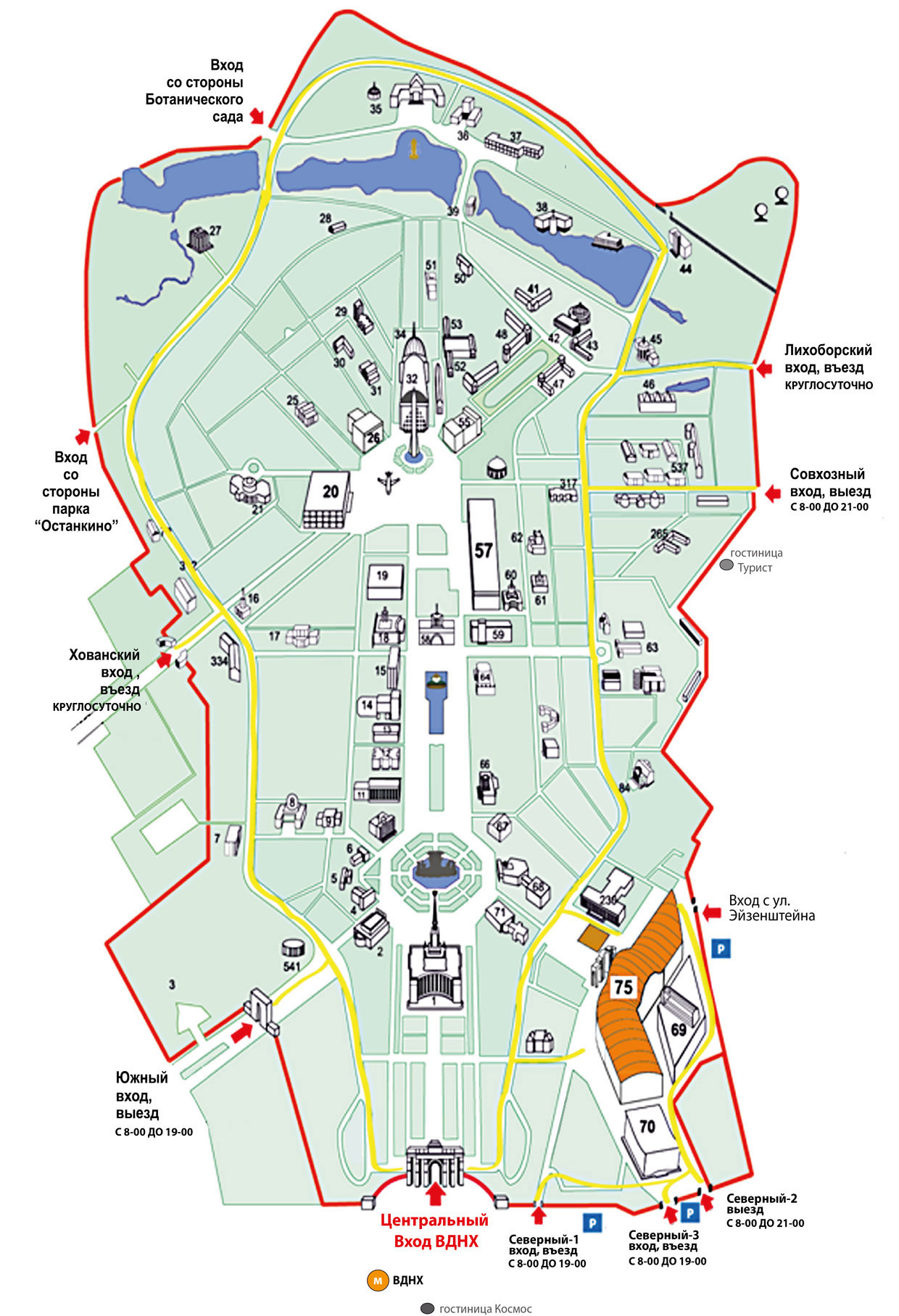 Планировка выставочного залаАктуальную информацию о планировке выставки, наличию свободных стендов смотрите на сайте: http://www.raapa.ru/userfiles/images/october_2018/plan-october-75-2018.jpgУсловия участия Условия  участия:Оборудованная площадь в выставочном зале …………………………………………………от 4 м2Необорудованная площадь в выставочном зале …………………….…………………..........от 10 м2Необорудованная площадь для надувных аттракционов в выставочном зале ….….……....от 30 м2Участие компании - субэкспонента, работающего на стенде экспонента ………….....…… от 6 м2Заочное участие-размещение рекламно-информационных материалов компании  на стенде «Заочное    участие»  и размещение информации о компании-участнике в каталоге до 90 слов, включая  реквизиты.Стоимость участия можно узнать, отправив запрос по электронной почте в адрес Оргкомитета или оформить заявку на сайте http://www.raapa.ru/raapa-expo-osen-2018Регистрационный взнос составляет 21 000 рублей и включает оплату услуг:Размещение информации в Официальном каталоге (90 слов) на русском и английском языках;Предоставление одного экземпляра Официального каталога; Предоставление бейджей для экспонентов (в зависимости от площади стенда); Предоставление пропуска для въезда автомашины на территорию ВДНХ на период монтажа и демонтажа;Участие  Представителя компании в  официальном приеме по случаю открытия выставки; Предоставление бесплатных пригласительных билетов на выставку.Дополнительно оплачивается:аренда углового стенда(открыты 2 стороны)			       -5% к базовой ценеаренда стенда типа «полуостров» (открыты 3 стороны)               - 7% к базовой ценеаренда стенда типа «остров» (открыты 4 стороны)                      - 10% к базовой ценедополнительный билет на прием РАППА по случаю открытия выставки    4500 руб.Минимальный размер стендов: в центре		    - от 9 м2по периметру 	     - от  4 м2Экспонентам, заказавшим более 20 м2 выставочной  площади - скидка 10%Участникам выставки «РАППА ЭКСПО - 2018» – скидка 7%Скидки суммируются!!! Описание  стендов  Выставочная площадь предоставляется в соответствии с подтвержденной заявкой (Форма №1) .1.2.1. Стандартно оборудованная выставочная площадь   	Для строительства оборудованных стендов  используются  алюминиевые конструкции и пластиковые ламинированные панели. Каждая стеновая панель имеет размеры в высоту 250 см и в ширину 100 см (включая верхнюю и нижнюю планки) и лицевой размер около 235 х 95 см.Комплектация стендов  зависит от размеров стенда.1.2.2. Необорудованная выставочная площадь  	Предоставляется выставочная площадь с ковровым покрытием.  	Экспонент, заказавший необорудованную площадь для индивидуальной  застройки,  должен согласовать проект стенда с официальным застройщиком ВДНХ - ООО «ПО МОНТАЖНИК» не позднее, чем за 3 недели до начала монтажа,  и предоставить полную техническую документацию для проведения обязательной Технической экспертизы проекта стенда (экспертиза платная, предоставление документов в более поздние сроки облагается наценкой). 	 Полный пакет документов и действующие расценки на техническую экспертизу размещены на сайте компании ООО «ПО «Монтажник». Консультации по вопросам оформления и согласования документов Вы можете получить в Департаменте по техническому обеспечению выставок ООО «ПО «Монтажник»:Тел.: +7 (495) 644 2911, (499) 181 4106Е-mail: montazhnik@montazhnik.ruWeb-site: www.montazhnik.ruАдрес: г. Москва. ул. Сельскохозяйственная д.4. стр. 161.2.3. Необорудованная выставочная площадь для надувных аттракционов  	Предоставляется только размеченное место без коврового покрытия.1.2.4.Дополнительное оборудование и услуги .  	Прайс-лист на дополнительное оборудование представлен на странице 26 данного справочника. Для заказа дополнительного оборудования необходимо заполнить заявку  (Форма №2.1).    Контрольные срокиДо  20 августа 2018 г. предоставление экспонентами информации для каталога  выставки.До 14 сентября 2018 г.  окончательное согласование с экспонентом расположения и оформления стенда, а также необходимого оборудования и услуг.До 24 сентября 2018 г.  предоставление экспонентом списка сотрудников на бейджи. Платежи	    Порядок и сроки оплаты услуг указаны в договоре на участие  в выставке и счетах.Справочная информация Техническая характеристика  павильона 75       - Максимальная высота  застройки 6 м;  - Допустимая нагрузка на пол 5000 кг/кв.м;- Одновременное потребление электроэнергии 350 кВт;- Высота монтажных ворот 4м 20см.2.2.Монтаж и демонтаж выставки2.2.1.  Монтаж стендов   	Монтаж, демонтаж и художественное оформление стендов  выполняет  Генеральный застройщик выставки  –  ПО «Монтажник».  	Проведение экспонентами своими силами или привлечение экспонентами других организаций (застройщиков) для выполнения монтажно-демонтажных и иных инженерных и художественно-оформительских работ возможна  при наличии письменного разрешения Генерального застройщика.  	Экспоненту, оплатившему аренду необорудованной площади, предоставляется размеченное место с ковровым покрытием только для размещения  экспонатов. 2.2.2.Электричество, вода и сжатый воздух, телекоммуникацииа) Электричество   	Подключение электропитания к стендам осуществляется на время работы выставки. Во время монтажа и демонтажа участникам (или их застройщикам) следует пользоваться инструментами, работающими от аккумуляторов, либо самостоятельно арендовать в павильоне удлинитель для временного подключения.   	ВНИМАНИЕ! При заказе электроподключений для промышленного оборудования и экспонатов необходимо учитывать величину пускового тока.При подключении компьютеров и других устройств, чувствительных к отключениям питания и перепаду напряжения в сети, настоятельно рекомендуем использовать устройства бесперебойного питания (UPS). В случае перебоев с подачей электроэнергии Вам надлежит немедленно проинформировать об этом дирекцию выставки. Организатор выставки не несёт ответственности за потери и убытки, возникшие в результате перебоев в подаче электроэнергии.  	Для  оборудованного стенда   потребление электроэнергии мощностью до 0,7 кВт включено в стоимость стенда.   	Для необорудованных стендов и стендов на открытой площадке электропитание оплачивается дополнительно (Прайс-лист). Для заказа дополнительного оборудования и услуг необходимо заполнить заявку  (Форма №2.1).     б) Водоснабжение и сжатый воздух предоставляются по запросу.  в) Телекоммуникации:  	Вы можете заказать на Ваш стенд Телефон / Факс,  подключение к сети Интернет, а также аудио- / видеооборудование, заполнив Форму №2.1  ВНИМАНИЕ (для пунктов а, б, в)  	Обращаем Ваше внимание на то, что планировка стенда не всегда может быть выполнена оптимально из-за наличия колонн, распределительных щитков, систем подачи сжатого воздуха, воды и водостока, пожарных кранов и т.д. Следует учитывать, что возможно потребуется открытая (видимая) прокладка кабелей и шлангов.2.2.3. Уборка выставки  	Во время монтажа-демонтажа упаковочный материал, крупногабаритный мусор со стенда необходимо вывезти в мусорные контейнеры или сдать на хранение официальному экспедитору ООО «ДМВ ЭКСПО» (www.dmw-expo.ru).   	Расходы по уборке оставленного после себя мусора, включая заказ контейнера для вывоза крупногабаритного мусора, несет участник выставки. 	Во время работы выставки :Уборка межстендовых пространств (проходов)  производится перед началом работы выставкиУборка выставочных стендов производится по предварительной заявке у организатора выставки. Услуга платная.2.2.4. Оборудование стенда, дизайн, реклама и персонал  	Оснащение и оборудование стендов, выходящее за рамки услуг Организатора выставки, выполняются экспонентом. Однако характер оформления определён  требованиями, действующими на территории ВДНХ ( см. ссылку http://expo.vdnh.ru/organizers/documents/ ). Участник выставки обязан заблаговременно согласовывать дизайн своего стенда с организатором выставки. Дизайн стенда, не отвечающий этим требованием, может быть не принят или изменён организатором выставки за счёт экспонента.  	Конструкции всех видов и экспонаты не должны заходить на площади соседних стендов и выходить за пределы арендованного стенда.  	Использование задней части стен других стендов запрещается. Каждый экспонент / застройщик стенда обязан установить необходимое количество собственных стен.   	Демонтаж стенда может быть произведён в отведённые для этих целей сроки. Участники выставки должны произвести уборку на своих стендах до 20.00 последнего дня демонтажа и сдать их устроителю в состоянии, в котором они их получили. Возможные повреждения на стенах, полу, потолке и т.д. будут устраняться за счёт экспонента. Во время работы выставки на стенде должен присутствовать персонал в количестве, достаточном для предоставления информации посетителям.Внимание! Материалы для строительства стендов, арендованные у фирмы-организатора, не должны быть повреждены сверлеными отверстиями, скрепками, разрезами или остатками агрессивных клейких лент и т.п. В противном случае экспонент возмещает ущерб.2.2.5. Строительная высота стендов  	Строительная высота для всех стендов от пола до верхней кромки стенда должна составлять не более . Увеличение указанной высоты возможно только с разрешения ПО «Монтажник». Это условие распространяется также на подвесные конструкции к потолку павильона. 2.2.6. Реклама  	Установка рекламных щитов и штендеров возможна только в пределах границ стенда. Рекламные акции любого рода за пределами стенда возможны только после получения разрешения          Организатора выставки и оплаты в соответствующем размере.2.2.7. Противопожарная безопасность  	Для отделки помещения стендов, офисов, подиумов, потолков и ограждений должны применяться несгораемые и трудносгораемые материалы. Все сгораемые материалы должны быть обработаны огнезащитным составом. Применение драпировочных материалов из сгораемых пластмасс, не поддающихся обработке огнезащитным составом, не допускается. 	В павильоне запрещается производить сварочные работы, а также покрасочные работы с применением легковоспламеняющихся красителей.  	Внимание! На все стендовые материалы, используемые при организации экспозиции, должны быть предоставлены сертификаты пожарной безопасности.2.2.8. Воздушные шары (аэростаты)  	Запрещается применение воздушных шаров, наполненных горючим газом, в павильонах и на открытых площадках. На применение воздушных шаров, наполненных безопасным газом, требуется предварительное разрешение организатора выставки.2.2.9. Погрузочно - разрузочное оборудование  	На территории выставки запрещается эксплуатация собственных кранов и автопогрузчиков. Разрешается использование оборудования  только официальной экспедиторской фирмой ООО «ДМВ-ЭКСПО» (www.dmw-expo.ru ) 2.2.10. Безопасность на стенде  	Выставочные стенды, включая оборудование и экспонаты, а также рекламные конструкции должны быть установлены таким образом, чтобы они не представляли опасность для здоровья и жизни персонала и посетителей. Ответственность за безопасность конструкций несет экспонент и, в случае необходимости, он должен предъявить соответствующие сертификаты.2.2.11. Охрана  	Общая охрана во время работы выставки обеспечивается  с 18-00 до 09-30 часов, в дни монтажа-демонтажа с 20-00 до 08-00 часов. Охрана личных вещей участника  выставки обеспечивается самим экспонентом. Индивидуальная охрана стендов  осуществляется за дополнительную плату, по запросу.2.3. Требования во время работы выставки2.3.1. Уровень шума, исходящего от оборудования, аудио/видеодемонстраций и т.д.  	В интересах других экспонентов и посетителей выставки демонстрации любого рода создающие шум, должны быть по возможности ограничены. Уровень шума на границах стенда не должен превышать 75 дБ.2.3.2. Фотографирование и киносъемка   Фотографирование и киносъёмка выставочных экспонатов в павильонах и на открытых площадях допускается только по согласованию с Организатором выставки. 2.4.Услуги переводчиковЗаказать услуги переводчиков можно у Организатора.2.5.Таможенные услуги и логистикаВНИМАНИЕ!!! Оргкомитет не предоставляет услуги грузчиков. Просим Вас связаться с официальными транспортными агентами выставки (См. выше)2.6.Порядок въезда/выезда экспонентов на территорию ВДНХ2.6.1.  Условия въезда на территорию ВДНХ: В период монтажа и демонтажа выставки бесплатный въезд осуществляется по разовому автомобильному пропуску. Пропуск на въезд автотранспорта можно получить у Организатора выставки РАППА ЭКСПО Осень 2018 в павильоне 75 ВДНХ на стойке Регистрации.2.6.2.Порядок ввоза/вывоза выставочных экспонатов для участников:Для ввоза/вывоза выставочного оборудования фирма-участник должна иметь при себе 2 (два) экземпляра письма с перечнем ввозимого оборудования. (Форма №7)При въезде экспонент должен получить в Дирекции выставки отметку: «Ввоз разрешен» на обоих экземплярах упомянутых писем. Один экземпляр с отметкой Дирекции экспонент оставляет на стойке регистрации (в Дирекции). Второй экземпляр - предъявляет при ввозе оборудования в павильон.При выезде, на том же экземпляре письма необходимо поставить в Дирекции (на стойке регистрации) отметку: «Вывоз разрешен»Для прохода в павильон сотрудников, обеспечивающих ввоз/вывоз выставочного оборудования и экспонатов, а также монтажные работы, в Дирекции (на стойке Регистрации) необходимо получить монтажные браслеты.ДОСРОЧНЫЙ ДЕМОНТАЖ И ВЫВОЗ ЭКСПОНАТОВ в ДНИ РАБОТЫ ВЫСТАВКИ ЗАПРЕЩАЕТСЯ.  За досрочный демонтаж стенда Экспонент оплачивает штраф в размере 20% от стоимости стенда2.7.Бронирование гостиницГостиница ТуристКонтактная информация для заказа гостиницы «Турист»: Тел. (495) 589-53-79, (495) 988-83-53 E-mail:   info@arktour-mos.ru, 5895379@mail.ruАдрес гостиницы «Турист» и «Бизнес-Турист»: 129226, г. Москва, ул. Сельскохозяйственная, дом  17/2.Как добраться до гостиницы «Турист»  http://www.hotelturist.com/contacts/ Гостиница КосмосКонтактная информация для заказа гостиницы «Космос»: Тел. (495) 234-10-15 доб. 2003, электронная почта: groupres@hotelcosmos.ruКак добраться до гостиницы «Космос» http://www.hotelcosmos.ru/hotel/contacts/   Гостиница «Бизнес-ТуристКонтактная информация для заказ гостиниц «Бизнес-Турист»: Тел. (495) 589-53-79 E-mail:   info@arktour-mos.ru, 5895379@mail.ru  2.8.Описание спонсорских пакетов Статус  «Платиновый  Спонсор»Количество пакетов: 1Сумма взноса: 400 000 руб.1) Предоставление дополнительной выставочной площади 10 кв.м. на выставке "РАППА ЭКСПО Осень - 2018"2) Размещение рекламного баннера Платинового Спонсора в зале проведения выставки (размер баннера 3х6м)3) Размещение логотипа Платинового Спонсора с указанием статуса на рекламных материалах выставки:на рекламных буклетах выставки;на носителях наружной рекламы выставки;на всех рекламных материалах в российской и зарубежной прессе.4) Размещение цветной рекламной полосы Платинового Спонсора в журнале «Аттракционы и развлечения»5) Размещение цветного рекламного модуля Платинового Спонсора (1 полоса) в официальном каталоге выставки6) Вложение рекламных материалов Платинового Спонсора в информационные пакеты для прессы и участников выставки (не более 3 наименований продукции)7) Размещение письма приветствия  Платинового Спонсора участникам Выставки в официальной части каталога.8) Размещение логотипа Платинового Спонсора с указанием статуса на странице благодарности Спонсорам в каталоге выставки9) Участие Платинового Спонсора в церемонии открытия выставки - предоставление Представителю Платинового Спонсора слова для приветствия с размещением фото на сайте и в журнале10) Размещение логотипа/баннера Платинового Спонсора на официальном сайте РАППА на странице выставки с указанием статуса со ссылкой на сайт Платинового Спонсора11) Размещение логотипа/баннера Платинового Спонсора на официальном сайте выставки в разделе «Партнеры» с указанием статуса со ссылкой на сайт Платинового Спонсора12) Упоминание Платинового Спонсора выставки в пресс-релизах, отчетах и публикациях в российской и зарубежной прессе и на официальном сайте выставки13) Участие в виртуальной выставке в течение 6 месяцев 14) Участие 2 представителей Платинового Спонсора в Летней встрече специалистов культурно-досуговой сферы (июль 2019; проезд и проживание не входят)15) Предоставление пригласительных билетов на прием РАППА для гостей Платинового Спонсора (5 билетов)Статус  «Золотой Спонсор»Количество пакетов: 2Сумма взноса: 200 000 руб.1) Размещение логотипа Золотого Спонсора с указанием статуса на рекламных материалах выставки:на рекламных буклетах выставки;на носителях наружной рекламы выставки;на всех рекламных материалах в российской и зарубежной прессе.2) Размещение 1/2 цветной рекламной полосы Золотого Спонсора в журнале «Аттракционы и развлечения»3) Размещение цветного рекламного модуля Золотого Спонсора (1 полоса) в официальном каталоге выставки .4) Вложение рекламных материалов Золотого Спонсора в информационные пакеты для прессы и участников выставки (не более 2 наименований продукции)5) Размещение письма приветствия  Золотого Спонсора участникам Выставки в официальной части каталога.6) Размещение логотипа Золотого Спонсора с указанием статуса на странице благодарности Спонсорам в каталоге выставки7) Участие Золотого Спонсора в церемонии открытия выставки - предоставление Представителю Золотого Спонсора слова для приветствия с размещением фото на сайте и в журнале8) Размещение логотипа/баннера Золотого Спонсора на официальном сайте РАППА на странице выставки с указанием статуса со ссылкой на сайт Золотого Спонсора9) Размещение логотипа/баннера Золотого Спонсора на официальном сайте выставки в разделе «Партнеры» с указанием статуса со ссылкой на сайт Золотого Спонсора10) Упоминание Золотого Спонсора выставки в пресс-релизах, отчетах и публикациях в российской и зарубежной прессе и на официальном сайте выставки11) Участие в виртуальной выставке в течение 6 месяцев 12) Участие 1 представителя Золотого Спонсора в Летней встрече специалистов культурно-досуговой сферы (июль 2019; проезд и проживание не входят)13) Предоставление пригласительных билетов на прием РАППА для гостей Спонсора (3 билета)Статус  «Спонсор»Спонсор Официального каталога выставки "РАППА ЭКСПО Осень - 2018":Количество пакетов: 2Сумма взноса: 100 000 руб.1) Размещение логотипа Спонсора с указанием статуса "Спонсор"на рекламных материалах выставки:на рекламных буклетах выставки; на носителях наружной рекламы выставки;на всех рекламных материалах в российской и зарубежной прессе.2) Размещение цветного рекламного модуля Спонсора (1 полоса) на 4-й обложке в официальном каталоге выставки ;3) Вложение рекламных материалов Спонсора в информационные пакеты для прессы и участников выставки (не более 1 наименования продукции)4) Размещение логотипа Спонсора с указанием статуса "Спонсор" на странице благодарности Спонсорам в каталоге выставки5) Размещение логотипа/баннера Спонсора на официальном сайте РАППА на странице выставки с указанием статуса со ссылкой на сайт Спонсора6) Размещение логотипа/баннера Спонсора на официальном сайте выставки в разделе «Партнеры» с указанием статуса со ссылкой на сайт Спонсора7) Упоминание Спонсора выставки в пресс-релизах, отчетах и публикациях в российской и зарубежной прессе и на официальном сайте выставки8) Предоставление пригласительных билетов на прием РАППА для гостей Спонсора (2 билета).Спонсор стойки РегистрацииКоличество пакетов: 2Сумма взноса: 60 000 руб. 1) Размещение рекламных материалов Спонсора на информационных стойках в зоне  регистрации выставки2) Размещение рекламного баннера Спонсора на информационной стойке в зоне регистрации выставки3) Размещение логотипа Спонсора на пригласительных билетах для посетителей выставки;4) Размещение логотипа Спонсора с указанием статуса «Спонсор» на странице благодарности Спонсорам в каталоге выставки5) Размещение логотипа/баннера Спонсора на официальном сайте на странице выставки со ссылкой на сайт Спонсора6) Размещение логотипа/баннера Спонсора на официальном сайте выставки в разделе «Партнеры» со ссылкой на сайт Спонсора7) Упоминание Спонсора выставки в пресс-релизах, отчетах и публикациях в российской и зарубежной прессе и на официальном сайте выставки8) Предоставление 1 пригласительного билета на Прием РАППА для гостя СпонсораСпонсор бейджей посетителяСтаньте визитной карточкой тысяч специалистов!Количество пакетов: 2Сумма взноса: 80 000 руб.1) Размещение логотипа Спонсора на бейджах для посетителей выставки 2) Упоминание Спонсора выставки в пресс-релизах, отчетах и публикациях в российской и зарубежной прессе и на официальном сайте выставки3) Размещение логотипа/баннера Спонсора на официальном сайте на странице выставки со ссылкой на сайт Спонсора4) Размещение логотипа/баннера Спонсора на официальном сайте выставки в разделе «Партнеры» со ссылкой на сайт Спонсора5) Размещение логотипа Спонсора с указанием статуса «Спонсор» на странице благодарности Спонсорам в каталоге выставки6) Предоставление 1 пригласительного билета на Прием РАППА для гостя СпонсораСпонсор Приема РАППА по случаю открытия выставкиДля компаний, которые ценят свой имидж.Количество пакетов: 3Сумма взноса: 100 000 руб.1) Размещение  рекламного баннера Спонсора Приема РАППА в банкетном зале2) Размещение логотипа Спонсора на пригласительных билетах на Прием РАППА3) Размещение логотипа Спонсора с указанием статуса «Спонсор» на странице благодарности Спонсорам в каталоге выставки4) Возможность выступления Представителя Спонсора на Приеме РАППА  по случаю открытия выставки5) Упоминание Спонсора Приема РАППА во время  проведении праздничной программы банкета6) Право предоставления для участников праздничной программы призов и сувениров, продвигаемой продукции Спонсора Приема РАППА7) Предоставление 5 пригласительных билетов на Прием РАППА для гостей СпонсораСпонсор мероприятия/конференции/ деловой программыКоличество пакетов: 3Сумма взноса: от 60 000 до 100 000 руб.Содержание спонсорского пакета может корректироваться в зависимости от масштаба и вида мероприятия, но включает основные услуги:Размещение  рекламного баннера Спонсора в зале проведения мероприятия.Вложение рекламных материалов Спонсора в информационные пакеты для участников конференции/деловой программы.Размещение логотипа Спонсора с указанием статуса «Спонсор» на странице благодарности Спонсорам в каталоге выставки.Размещение логотипа/баннера Спонсора на официальном сайте РАППА на странице конференции/деловой программы с указанием статуса со ссылкой на сайт СпонсораРазмещение логотипа/баннера Спонсора на официальном сайте выставки в разделе «Партнеры» со ссылкой на сайт СпонсораУпоминание Спонсора выставки в пресс-релизах, отчетах и публикациях в российской и зарубежной прессе и на официальном сайте выставкиПредоставление 2 пригласительных билетов на Прием РАППА для гостей СпонсораТиповой договорДоговор на участие в XII Московской международной  выставке «Аттракционы и развлекательное оборудование РАППА ЭКСПО Осень–2018»№_______-О/18г. Москва 	                                                                              		    «___»___________ 2018 г.Сторона 1: «_________»,  именуемая в дальнейшем «Экспонент», в лице ____________________, действующего на основании Устава, и Сторона 2:  ООО «Выставка индустрии досуга», именуемая в дальнейшем «Организатор», в лице Генерального директора Родионова И.М., действующего на основании Устава, вместе именуемые Стороны, заключили настоящий договор о нижеследующем:Предмет договора1.1. Экспонент поручает, а Организатор принимает на себя обязательства по подготовке и организации участия Экспонента в XII Московской  международной  выставке «Аттракционы и развлекательное оборудование РАППА ЭКСПО Осень-2018», которая проводится с 03 по 05 октября 2018 г. по адресу: г. Москва, Проспект Мира, д. 119, ВДНХ, павильон 75, зал В.1.2. Организатор оказывает Экспоненту, согласно поданной заявке, комплекс услуг по предоставлению во временное пользование экспозиционных площадей (закрытая оборудованная (необорудованная) размером _______ кв.м.), а также осуществляет регистрацию Экспонента на выставке.2. Цена и порядок оплаты2.1. Экспонент оплачивает Организатору  регистрационный взнос в сумме 21000 (Двадцать одна тысяча) рублей*. В сумму регистрационного взноса входят: размещение информации в каталоге (90 слов) на русск. и англ. языках; один экземпляр каталога; бейджи согласно заявке по установленной норме; въезд автомашины на территорию ВДНХ на период монтажа и демонтажа; приглашение на официальный прием по случаю открытия выставки (на 1 лицо); информационные материалы. 2.2.  Стоимость комплекса услуг по предоставлению во временное пользование экспозиционных площадей - закрытая оборудованная (необорудованная) размером_______ кв.м., с учетом доплат и скидок составляет _________  (___________) рублей.2.3. Стоимость комплекса услуг по предоставлению во временное пользование дополнительного оборудования, выбранного Экспонентом, составляет  ________ (__________) рублей. Приложение №2.2.4. Общая сумма договора, с учетом регистрационного взноса, стоимости выставочных площадей, доплат, скидок и дополнительного оборудования составляет ________ (_________) рублей.* Указанная сумма должна поступить на счет Организатора после вычета всех банковских  комиссий и сборов.2.5.Оплата участия в выставке, согласно п. 2.4., производится Экспонентом по безналичному расчету путем перевода денежных средств на расчетный счет Организатора. 2.6. Резервирование площади производится только после оплаты авансового платежа не менее 40% от выставленного счета. Оплата авансового платежа производится  в течение 5(пяти) банковских дней с момента выставления счета и является основанием для бронирования за Экспонентом согласованной выставочной площади2.7. Возможность участия в выставке  предоставляется Экспоненту только при условии полной (100%) оплаты  суммы договора по п.2.4. 100% оплата должна быть произведена не позднее  20.08.2018 г. При непоступлении денежных средств в указанные  выше сроки Организатор имеет право аннулировать заявку и распорядиться выставочной площадью по своему усмотрению.2.8.Все счета, предъявляемые к оплате Экспоненту за участие в выставке, должны быть оплачены в течение 5 (пяти) банковских дней со дня их выставления.*  НДС не облагается, в связи с применением ООО «Выставка индустрии досуга»  упрощенной системы налогообложения на основании уведомления УФНС России по г. Москве №599107А  от 16.12.2017г.3.  Права и обязанности сторон3.1.    Организатор обязуется:3.1.1. Предоставить Экспоненту выставочную площадь согласно п. 1.2. настоящего договора. Смонтированный оборудованный стенд предоставляется Экспоненту до 16.00  часов последнего дня монтажа, необорудованная площадь – до 12.00 часов, при этом подача электропитания на стенд предоставляется до 16.00 часов последнего дня монтажа.3.1.2. Предоставить Экспоненту на оборудованной выставочной площади (по п.2.2.):выставочную площадь со стендом из стандартных конструкций с надписью на фризе (не более 10 символов);напольное покрытие;монтаж и демонтаж  заказанного выставочного оборудования;стандартный набор мебели (в зависимости от размеров стенда);подачу к стенду электропитания 220В, 700 ватт;дополнительное освещение стенда;охрану экспозиции в нерабочее время (с 18:00 до 9:30) в период проведения выставки;общее освещение зала.Эксплуатация Экспонентом предоставленных Застройщиком электрических сетей осуществляется по правилам, приведенным в Приложении  №1.3.1.3. Предоставить Экспоненту на необорудованной выставочной площади (по п.2.2.):выставочную площадь (без стен, электричества, и т.д.)ковровое покрытие ( кроме выставочной площади для надувных аттракционов);общее освещение зала;охрану экспозиции в нерабочее время (с 18:00 до 9:30) в период проведения выставки;В случае аренды необорудованной площади Экспонент имеет право  самостоятельно или с привлечением сторонних монтажных организаций проводить монтаж и демонтаж своего стенда в сроки, установленные в п. 4.1. настоящего Договора, предварительно получив аккредитацию у генерального застройщика Выставки.3.1.4. Предоставить Экспоненту каталог выставки.3.1.5. Предоставить Экспоненту информацию о таможенном брокере, в случае необходимости.3.1.6. Обеспечить уборку выставки в общих проходах. На арендуемой выставочной площади уборку Экспонент производит самостоятельно.3.1.7. По окончании работы выставки, предоставить Экспоненту акт выполненных работ.3.2.  Организатор имеет право:Изменять местоположение или форму стенда Экспонента без уменьшения выставочной площади, если возникают ранее не предусмотренные технические обстоятельства. В остальных случаях изменения возможны только с согласия Экспонента. Планировка выставки в целом, ее изменение или изменение отдельных деталей выставки являются компетенцией Организатора.Если в первый день выставки Экспонент не занял предоставленное ему экспозиционное место, Организатор вправе, в целях сохранения целостности экспозиции, распоряжаться стендом  по своему усмотрению, в том числе, передать/продать стенд, при этом сумма оплаты  участия в выставке Экспоненту не возвращается;Наценки за расположение стендов: в случае выбора Экспонентом месторасположения и площади стенда, нарушающих общую композицию стендов выставки Организатор имеет право вводить наценки на выбранный Экспонентом стенд в размере  от 5% до 15%  стоимости стенда 3.3.    Экспонент обязуется:3.3.1. Полностью оплатить предоставленный стенд и дополнительное оборудование в соответствии с настоящим договором.3.3.2. В случае заказа Экспонентом дополнительных услуг и оборудования в период монтажа и проведения Выставки, их стоимость увеличивается в 2 раза. Окончательный расчет между Сторонами производится в течение 5 банковских дней после проведения Выставки, на основании выставленных Организатором счетов.3.3.3. Предоставить Организатору:информацию для включения в «Каталог участников» - не позднее  20 августа 2018г.;план-рассадку фирмы на стенде по установленной форме (с указанием габаритов экспоната, их электропотребление, нагрузки на пол от экспонатов, дополнительными элементами конструкции и стендового	оборудования) (см. Справочник Экспонента) - не позднее 14 сентября 2018г.;3.3.4. Выполнять во время проведения выставки правила техники безопасности, противопожарной безопасности, санитарные правила и нормы павильона 75 АО ВДНХ, а также правила, приведенные в «Справочнике Экспонента РАППА ЭКСПО » и в «Общих условиях организации и проведения собственных выставочно -яромарочных, конгрессных и иных мероприятий АО «ВДНХ» см. ссылку http://expo.vdnh.ru/upload/uslovia_expo2016.pdf 3.3.4.1.Подвижные экспонаты (велосипеды и т.п.) разрешается демонстрировать только в пределах арендованного стенда или на специально выделенной площадке. Передвижения на колесных экспонатах по межстендовым проходам категорически запрещается! При нарушении условий по п 3.3.4.1. экспонент уплачивает штраф  20 000 руб. В случае повторного нарушения условий по п. 3.3.4.1. Организатор имеет право закрыть стенд.3.3.4.2. Уровень шума, исходящего от оборудования, аудио/видеодемонстраций на границах стенда не должен превышать 75 дБ 3.3.4.3. Эксплуатация Экспонентом предоставленных Застройщиком электрических сетей осуществляется по правилам, приведенным в Приложении  №1.3,3.4.4.  Заявка на продление монтажа/демонтажа стенда подается до 12 часов текущего дня3.3.4.5. Во время монтажа-демонтажа упаковочный материал, крупногабаритный мусор со стенда необходимо вывезти в мусорные контейнеры или сдать на хранение официальному экспедитору ООО «ДМВ ЭКСПО» (www.dmw-expo.ru). Расходы по уборке оставленного после себя мусора, включая заказ контейнера для вывоза крупногабаритного мусора, несет участник выставки. 3.3.5. Соблюдать на стенде действующие «Правила розничной торговли в г. Москве». За нарушение указанных правил во время проведения выставки ответственность несет Экспонент.3.3.6. Не производить демонтаж  экспонатов до официального закрытия Выставки.За досрочный демонтаж стенда Экспонент оплачивает штраф в размере 20% от стоимости стенда.3.3.7. Размещать свою экспозицию только в пределах арендованной площади. За размещение информационных материалов или  экспонатов вне пределов арендованной площади Экспонент оплачивает Организатору штраф в размере 50% стоимости арендованной площади и освобождает, занятую вне пределов стенда площадь.3.3.8. Не предоставлять арендованную им площадь организациям, не являющимся сторонами в настоящем Договоре, а также не размещать рекламу этих организаций на  стенде, за исключением условий по п.7. 3.3.9. При самостоятельном обустройстве стенда или его дополнительном оформлении:- запрещается производить любые механические или иные действия, ведущие к повреждению выставочного оборудования, а именно: сверлить, самостоятельно крепить элементы художественного оформления, принадлежащие участнику, к элементам стенда винтами – саморезами, строительным скотчем и т.д.). Участник выставки имеет право крепить принадлежащие ему материалы к выставочному оборудованию, стеновым панелям, только канцелярским прозрачным скотчем, который должен быть удален после окончания выставки.  Запрещается ограждать периметр стенда любым скотчем.не применять красок, клеев и других веществ, которые могут привести к порче конструкционных материалов, использованных при монтаже стенда.  По окончании демонтажа, после снятия ковролина, Экспонент  должен удалить установленную им, клейкую ленту с пола павильона и вывезти строительный мусор в контейнеры. Для вывоза крупногабаритного строительного мусора Экспонент должен заказать контейнер за свой счет.Все убытки, связанные с повреждением конструкций павильона, вывозом мусора, очисткой поверхности панелей и пола павильона от следов клейкой ленты,  возникшие по вине Экспонента, оплачиваются  Экспонентом. 3.3.9.1. На все применяемые и завозимые материалы, используемые для производства Работ, должны быть представлены документы, подтверждающие соответствие их требованиям Федерального закона Российской Федерации от 22.07.2008 г. № 123-ФЗ «Технический регламент о требованиях пожарной безопасности» и «Правил противопожарного режима в Российской Федерации» (ППР), в том числе технические условия изготовителя, сертификаты пожарной безопасности, заключения экспертизы в области пожарной безопасности, документы, подтверждающие проведение огнезащитной обработки и др.3.3.9.2. При декорировании стенда должны применяться материалы, имеющие соответствующие сертификаты пожарной безопасности и отвечающие требованиям Федерального закона № 123-ФЗ «Технический регламент о требованиях пожарной безопасности». 3.4.Экспонент имеет право:заказать дополнительное оборудование и услуги (см. Прайс-лист в Справочнике Экспонента)заказать дополнительные элементы художественного оформления своего стенда.Обустройство необорудованного стенда  экспонент оплачивает поэлементно: стеновые панели, электрощиток и розетки, освещение,  мебель, ковролин, монтажно-демонтажные работы и др.. Электропотребление на необорудованном стенде экспонент оплачивает Организатору; Если обустроенная площадь составляет менее 10% от площади необорудованного стенда, монтажно-демонтажные работы исчисляются по площади фактической застройки. Если обустроенная площадь составляет более 10% от площади необорудованного стенда, монтажно-демонтажные работы исчисляются от общей площади необорудованного  стенда. 
Сроки.4.1. Работа выставки:        	  	                                                                                                                                  		 4.2.Срок действия договора: с даты подписания до полного исполнения обязательств, но не позднее 01 марта  2019 года. Окончание срока действия договора не освобождает стороны от ответственности за его неисполнение.Ответственность сторон5.1. При невыполнении взятых на себя обязательств по п.3.1. Организатор возмещает Экспоненту прямые убытки, с этим связанные.5.2. Организатор не несет ответственности за возможную порчу, хищения, потери оборудования и личных вещей на стенде Экспонента в рабочее время с 9:30 до 18:00.5.3. Экспонент несет ответственность за патентную чистоту выставленных экспонатов, а также рекламных материалов, распространяемых  на выставке Экспонентом.5.4. Экспонент принимает на себя материальную ответственность за все арендованное оборудование. В случае утраты или повреждения арендованного имущества, Экспонент выплачивает его полную стоимость владельцу оборудования.5.5. Экспонент несет ответственность за сохранность экспонатов и личных вещей на своем стенде в рабочее время в дни выставки (с 9:30 до 18:00).5.6. Экспонент не имеет права передавать свои права и обязанности по      настоящему договору третьим лицам.5.7. Таможенная обработка экспонатов и оплата деклараций производится  Экспонентом.Порядок отказа от участия в выставке и сокращения заявленной площади6.1. При отказе от участия  в выставке после подписания Договора   с Организатором  Экспонент  обязан известить Организатора об этом письменным извещением. Датой отказа считается дата получения письма Организатором. Под отказом понимается  отказ от участия в выставке в целом или сокращение  ранее заявленной выставочной площади. 6.2. При отказе от участия в выставке или сокращения ранее заявленной  выставочной площади Экспонент несет штрафные санкции в размере: при отказе менее чем за 60 дней  - 50% от стоимости предоставленной выставочной площади; при отказе менее чем за 30 дней  -100% от стоимости предоставленной выставочной площади;При этом  регистрационный взнос за выставочную площадь не возвращается.Корпоративный стенд7.1. Экспонент, в случаях, устанавливаемых Договором с Организатором, имеет право на предоставление части арендованной выставочной площади (при площади стенда от 12 кв.м. и более) другим компаниям при условии доплаты за каждого Субэкспонента регистрационного взноса участника выставки. При этом площадь, выделяемая для Субэкспонента, не может быть меньше 6 кв.м.7.2. Субэкспонентом может быть фирма, которая располагается на стенде совместно с основным Экспонентом. Основной Экспонент несет все расходы по своему участию в выставке, а также по участию Субэкспонентов. 7.3.  Размещение Субэкспонента на стенде без согласования с Организатором не допускается и дает последнему право в одностороннем порядке расторгнуть Договор и демонтировать стенд за счет Экспонента. В этом случае претензии по издержкам со стороны Экспонента Организатором не принимаются.Дополнительные условия8.1. В случае демонстрации  экспонатов в действии Экспонент  обязан обеспечить безопасность посетителей  и других лиц, участвующих  или  присутствующих при  демонстрации оборудования, согласно действующих правил и стандартов.8.2.Условия настоящего Договора могут быть изменены или дополнены по соглашению сторон в письменном виде.Форс-мажорные обстоятельства9.1 Стороны не несут ответственности за полное или частичное невыполнение обязательств по настоящему Договору, если полное или частичное невыполнение обязательств произошло вследствие наступления обстоятельств непреодолимой силы (форс-мажорных обстоятельств), то есть обстоятельств, возникших помимо воли и желания сторон, которых они не могли предвидеть и избежать. Стороны обязаны известить друг друга о наступлении указанных обстоятельств в течение 3 (трех) рабочих дней с момента их наступления письменным уведомлением, в т.ч. по электронной почте. Без уведомления, а также несвоевременное уведомление лишает Сторону, для которой возникли обстоятельства форс-мажора, права ссылаться на эти обстоятельства. Порядок разрешения споров.10.1  Все споры или разногласия, возникающие между Сторонами по настоящему договору или в связи с ним, разрешаются путем переговоров между Сторонами. В случае невозможности разрешения споров или разногласий путем переговоров, они подлежат разрешению в Арбитражном суде г. Москвы.Страхование экспонатов11.1 Страхование экспонатов осуществляет Экспонент по своему усмотрению, своими силами и за свой счет.Заключительные положения 12.1. Настоящий Договор составлен в двух экземплярах, имеющих одинаковую силу  - по одному для каждой Стороны.12.2. Стороны обязуются не разглашать третьим лицам информацию, связанную с выполнением данного Договора.12.3. Все изменения и дополнения к настоящему Договору  вносятся только по соглашению Сторон, оформляются в виде отдельных Приложений, которые являются неотъемлемой частью настоящего Договора. Во всем остальном, что не предусмотрено Договором,  Стороны руководствуются «Справочником Экспонента выставки РАППА ЭКСПО Осень 2018»,  «Общими условиями организации и проведения собственных выставочно -яромарочных, конгрессных и иных мероприятий АО «ВДНХ и действующим законодательством Российской Федерации. 12.4. Ознакомиться со Справочником Экспонента можно на сайте www.raapa.ru . 12.5. Допускается заключение Договора  и передача других документов по факсу или электронной почте с обязательным последующим направлением подлинников указанных документов. Документы, переданные факсимильной связью, либо направленные в отсканированном виде  посредством электронной почты, имеют полную юридическую силу.12.6. Договор считается исполненным, если Стороны не предъявляют взаимных претензий в течение 10 дней после окончания выставки. Юридические адреса и подписи сторонПриложение № 1к договору №____-О/18 от «___» 2018 г.Правила эксплуатации электрических сетей*1.Максимальная  мощность электрооборудования, подключаемого  к розеткам на стенде (стандартный  блок из трех  розеток в  стандартной комплектации)   -  0,7 кВт.2. При  необходимости увеличения мощности электрооборудования,  подключаемого  к блокам розеток  стенда, сверх 0,7 кВт, необходимо указать   величины превышения  на монтажной схеме  комплектации стенда, чтобы учесть потребные мощности  на стадии проектирования  стенда.3. Эксплуатация электронагревательных приборов  в электрических сетях выставки – запрещена (чайники, плитки, кипятильники), согласно действующим правилам противопожарной безопасности.4. Для справки - максимальная мощность потребляемой электроэнергии, предусмотренная монтажной схемой,   при подключении к одному блоку электрической розетки 220В  составляет не более  3кВт, независимо от количества гнёзд на этом блоке  розеток.5. Все оборудование, подключаемое к электрическим сетям выставки, должно быть оснащено проводами с двойной изоляцией и иметь, кроме нулевого провода, обязательно  и провод  заземления. Ток утечки не должен превышать 0,03А.6.Запрещается подключать к стандартным электрическим сетям выставки электроосветительное оборудование (включать в розетки свои светильники), не обозначенное в монтажной схеме. 7. Для защиты своего оборудования экспонентам рекомендуется использовать стабилизаторы напряжения и блоки бесперебойного питания. За техническое состояние электрооборудования экспонента застройщик ответственность не несет.8. Экспонент несет ответственность за исправность и работоспособность своего электрооборудования,  применяемого на выставке.9. При необходимости, застройщик  может предоставить для нужд экспонента (в соответствии с прейскурантом) индивидуальный распределительный щит с соответствующими защитными  устройствами.  Для этого экспонент должен  предоставить информацию о технических характеристиках, заявленных в монтажной схеме  электрических подключений к этому щиту на стадии  подачи Заявки, для внесения в электропроект выставки и стенда. 10. Если требуется подключение электрооборудования напряжением 380 В   в число  технических параметров электрооборудования, указываемого  экспонентом на монтажной схеме,  входят: потребляемая мощность в кВт,  величина пускового тока в А, величина напряжения, место  установки и вид (марка) разъема.__________________________________________________________________________________*Изложено согласно «Общих условий организации и проведения собственных выставочно -ярмарочных, конгрессных и иных мероприятий АО «ВДНХ» см. ссылку http://expo.vdnh.ru/upload/uslovia_expo2016.pdf Приложение 2    к договору №____-О/18 от «___» ______ 2018 г..Перечень и стоимость дополнительного оборудования, выбранного Экспонентом.Итого стоимость дополнительного оборудования    (          ) рубФОРМА №1. Заявка на участие в выставке«РАППА ЭКСПО Осень-2018»ФОРМА №1.1 Заявка на заочное участие в выставке«РАППА ЭКСПО Осень-2018»ФОРМА № 2. Заявка на застройку стенда на выставке 	«РАППА ЭКСПО Осень - 2018»	Компания                  - построить типовой стенд                    - построить стенд, изображенный на рисункепросит:МАСШТАБ: 1 КЛЕТКА = 1 М2ПОТРЕБЛЯЕМАЯ МОЩНОСТЬ ЭЛЕКТРОПРИБОРОВ ЭКСПОНЕНТА:  _____ кВт(оборудование)  Допустимая нагрузка на пол, кг/м2___________ОБЯЗАТЕЛЬНО на схеме стенда указать:Комнату для переговоров (если она необходима);Расположение электророзеток с указанием требуемой мощности и напряжения по каждой розетке;Время использования каждой розетки в течение суток. (Справка: общее электропитание отключается в 18.05)Нагрузка  на пол  от экспоната должна не превышать 5000кг/м2Требующееся стандартное и дополнительное оборудование.Изменения в планировке стенда, а также заказ дополнительного оборудования, принимаются до 14.09.2018г.При заказе дополнительного оборудования и монтажных работ после 14.09.2018г., стоимость увеличивается на 50% .При заказе дополнительного оборудования и монтажных работ во время монтажа выставки  02.10.2018г., стоимость увеличивается на 100% .Заявки будут выполняться при соблюдении следующих условий:наличие свободного оборудования;выполнение предварительно поступивших заявок;оплата заказанного оборудования ОрганизаторуЗаказ логотипа:  	Черно-белый  - 2500 руб.  			цветной- 4500 руб. Количество логотипов: _____________Базовая комплектация стендов:Примечание: 1. Каждый стенд комплектуется фризовой надписью (не более 10 символов  h=10 см.).                            2. Угловые  стенды комплектуются  двумя фризовыми панелями с надписями бесплатно. В случае заказа   полуостровного или островного стенда, третья и четвертая фризовая надпись оплачивается дополнительно.                           3. Ответственность за орфографические ошибки в предоставленных фризовых надписях несет ЗАКАЗЧИК. Примеры стандартной застройки и элементы конструкций стенда можно посмотреть по  ссылкеФОРМА № 2.1  Заявка на дополнительное оборудование стенда и услуги на выставке «РАППА ЭКСПО Осень -2018»Организация ___________________________________________________________________, занимающая  стенд №______, площадь стенда______ м2, просит предоставить следующее дополнительное оборудование,  услуги*:При заказе дополнительного оборудования и монтажных работ после 14.09.2018г., стоимость увеличивается на 50%.При заказе дополнительного оборудования и монтажных работ во время монтажа выставки  02.10.2018г., стоимость увеличивается на 100% .Заявки будут выполняться при соблюдении следующих условий:наличие свободного оборудования;выполнение предварительно поступивших заявок;оплата заказанного оборудования Организатору* Перечень дополнительного оборудования (монтажно-подвесных, инженерных услуг, а также услуг связи, оборудования связи и хранения тары)  и цены указаны ниже.  Цены могут быть скорректированы поставщиками услуг. Прайс – лист на дополнительное оборудование и 	услуги	Требования к графическим работам: Файлы для печати должны быть предоставлены в соответствии с установленными   требованиями:- TIFF- 150 dpi- CMYK- в натуральную величину- без компрессии- без альфа-каналов- без слоев- Profile EuroScale Coated   v.2ФОРМА №3. Заявка на информацию в каталог выставки «РАППА ЭКСПО Осень-2018»Прием информации в каталог осуществляется до 20 августа 2018 г.Использовать информацию   из каталога предыдущей  выставки*Издатель оставляет за собой право редактировать информацию без уведомления Заказчика. Дополнительная информация размещается в каталоге по согласованию с Дирекцией выставки.ОТМЕТЬТЕ РУБРИКИ КАТАЛОГА, В КОТОРЫХ ВЫ ХОТЕЛИ БЫ РАЗМЕСТИТЬ ВАШУ КОМПАНИЮ:РАЗМЕЩЕНИЕ ЛОГОТИПА: 4500 руб. 	                        (отметить любым символом, если требуется).Все материалы для рекламы принимаются в готовом виде по электронной почте или на электронных носителях, в формате: EPS (до CS4), PDF, TIFF. Все шрифты должны быть переведены в кривые. Цветовой режим CMYK, разрешение: 300 dpi. Без компрессии, без альфа-каналов, без слоев. Profile EuroScale Coated v.2. При заказе по п.п. 1 - 3 обеспечить выпуск за обрезной формат по 5 мм с каждой стороны.М.П.	               					        Дата: «____»_________________20____г	ФОРМА №3.1 Заявка на рекламу в каталоге выставки«РАППА ЭКСПО Осень-2018»Прием информации в каталог осуществляется только в электронном виде до 20 августа 2018 г.Для компаний, не являющихся экспонентом выставки-наценка на услуги 30%Вся важная информация должна быть не ближе к обрезу более, чем на 10 мм (для модулей А4)!На макете не должно быть меток обреза и полиграфических крестов.По требованиям к цвету: Плашки и заливки черного цвета С 40%, М 30%, У 30%, К 97%.(максимальное количество Суаn, Magenta, Blaek не должно превышать 97%).Шрифты черного цвета должны быть К 100 %.Суммарная плотность всех красок не должна превышать 310%. Исходные рекламные материалы пересылаются по электронной почте по адресу: tec@raapa.ru; Тексты принимаются в программе Word с расширением *.doc, *.rtf. Если макет предоставляется в векторном формате, то шрифты должны быть преобразованы в кривые.В файлах TIFF и PSD свести все слои в один, неиспользуемые альфа-каналы и пути (Alpha Channels, Paths) удалить. Изображения принимаются в виде файлов формата TIFF, PDF, EPS (CMYK, 300 dpi).Файл, содержащий модуль, должен иметь линейные размеры соответствующие размерам рекламного модуля, при этом иметь разрешение не менее 300 dpiФотографии в рекламный блок принимаются в виде файлов изображений с расширением *.psd, *.tif, *.jpg и др. Изображение объекта должно быть на однородном контрастном фоне, с четкими границами, размером 5х7см.Текст к фотографиям в рекламный блок принимаются в любом текстовом формате. ФОРМА №4. Заявка на рекламу на выставке«РАППА ЭКСПО Осень-2018»Прием  рекламного продукта осуществляется до 25 сентября 2018г.	* цены действительны только для Экспонента выставкиФОРМА №5. Заявка на бейджи для участников выставки «РАППА ЭКСПО Осень-2018»Для прохода на выставку «Аттракционы и развлекательное оборудование РАППА ЭКСПО Осень  – 2018» просим предоставить именные бейджи для следующих сотрудников:Количество бесплатных бейджей определяется размерами занимаемого стенда:При площади:      6-12 м2 = 2 бейджа,                              15-48 м2 = 1 бейдж на каждые 6 м2,                              более 48 м2 = 10 бейджей.СТОИМОСТЬ ДОПОЛНИТЕЛЬНОГО БЕЙДЖА =  150 РУБ.Просим дополнительно предоставить бейджи для следующих сотрудников:ФОРМА №6. Заявка на дополнительные билеты на официальный прием, посвященный открытию выставки«РАППА ЭКСПО Осень-2018»Традиционно организаторы выставки проводят официальный прием, посвященный открытию выставки. На официальный прием приглашается по 1-му представителю от всех фирм, принимающих участие в выставке и оплативших регистрационный взнос.Стоимость дополнительного пригласительного билета на одно лицо – 4500 руб.    ФОРМА № 7. Перечень ввозимого/вывозимого выставочного оборудования для участников выставки «РАППА ЭКСПО Осень - 2018»ПИСЬМО ОФОРМЛЯЕТСЯ НА БЛАНКЕ ПРЕДПРИЯТИЯ:Даты и место проведения……………………………………………...………….…………Даты и место проведения……………………………………………...………….…………3План территории выставочного центра (ВДНХ)………………………………………….План территории выставочного центра (ВДНХ)………………………………………….55Планировка выставочного зала………………………………………....…………….………Планировка выставочного зала………………………………………....…………….………66Условия участия………………………………………………………….……….........................Условия участия………………………………………………………….……….........................66Справочная информация……………………………………………………………....................Справочная информация……………………………………………………………....................77Технические характеристики павильона 75…………………..….…………................       7       7       7       7Монтаж/демонтаж выставки……………………..………………................................8888Правила участия в работе выставки……………………….......................................9999Услуги переводчиков………………………..………….................................................10101010Таможенные услуги и логистика……………………………..………..........................10101010Порядок въезда/выезда экспонентов на территорию ВДНХ.......................................11111111Бронирование гостиниц.…………….…………….........................................................11111111Спонсорские пакеты………………..……………….......................................................12121212Типовой договор на участие в выставке………..………………………………………………Типовой договор на участие в выставке………..………………………………………………1515Заявка на участие (Форма №1)...…………………...….…………….………………………….Заявка на участие (Форма №1)...…………………...….…………….………………………….2222Заявка на заочное участие (Форма №1.1)….…...……………..…………………………...........Заявка на заочное участие (Форма №1.1)….…...……………..…………………………...........2323Заявка на застройку стенда (Форма №2).………..………………………………….…….……Заявка на застройку стенда (Форма №2).………..………………………………….…….……2424               Базовая комплектация стенда………..………………………………………..….………               Базовая комплектация стенда………..………………………………………..….………2525Заявка на дополнительное оборудование и услуги  (Форма №2.1)...….…...……… …….Заявка на дополнительное оборудование и услуги  (Форма №2.1)...….…...……… …….2626             Прайс-лист на дополнительные оборудование и услуги……………………………..             Прайс-лист на дополнительные оборудование и услуги……………………………..2828Заявка на информацию в каталоге (Форма №3)……………….………………………….......Заявка на информацию в каталоге (Форма №3)……………….………………………….......3131Заявка на рекламу в каталоге (Форма №3.1) ………….………………...….…….……..……Заявка на рекламу в каталоге (Форма №3.1) ………….………………...….…….……..……3232Заявка на рекламу на выставке (Форма №4)…………............................................................Заявка на рекламу на выставке (Форма №4)…………............................................................3333Заявка на бейджи для экспонентов (Форма №5) …….……………………………………...…Заявка на бейджи для экспонентов (Форма №5) …….……………………………………...…3434Заявка на Пригласительные билеты на официальный прием, посвященный открытию выставки (Форма №6)…… …….…………………………..…………….……..……………..…Заявка на Пригласительные билеты на официальный прием, посвященный открытию выставки (Форма №6)…… …….…………………………..…………….……..……………..…3535Перечень ввозимого/вывозимого выставочного оборудования (Форма № 7)……….…...Перечень ввозимого/вывозимого выставочного оборудования (Форма № 7)……….…...3636ООО «ДМВ-ЭКСПО»Транспортно-экспедиторские услуги 
Погрузо-разгрузочные работы 
Услуги по таможенному оформлению выставочных грузовТел. +7 495 234 56 51info@dmw-expo.ruwww.dmw-expo.ru Московское представительство BTG Expo GmbH1-ый Красногвардейский проезд 12стр. 3, 3-й этаж, офис 327123100, МоскваTел. + 7 499 795 28 88Tел. + 7 499 795 25 39ООО «БТГ Экзибишн Логистикс»109316, Москва, ул. Волгоградский проспект 42 к 24Тел. +7 495 234 5157Монтаж экспозиции и завоз экспонатовВторник2 октября 2018 с 8.00 до 20.00Работа выставкиСреда-четверг03-04 октября 2018 с 10.00 до 18.00Пятница05 октября 2018 с 10-00 до 16-00	ДемонтажПятница05 октября  2018 с 16.00 до 20.00ООО «Выставка индустрии досуга»Юридический адрес: 105066, г. Москва, ул. Нижняя Красносельская, д. 40/12, к.2, этаж 1, оф.37 ОГРН 5177746311936ИНН 9701096392/  КПП 770101001 Р/с: 40702810438000158327в ПАО Сбербанк г. МоскваК/с: 30101810400000000225БИК: 044525225Адрес офиса: 129343, Москва, пр-д Серебрякова,14,  стр.9, ком.9108Генеральный директор_____________________ / Родионов И.М./МПГенеральный директор_____________________ / ______________ /Генеральный директор_____________________ / Родионов И.М./МП№№ппНаименованиеКоличествоСтоимость (руб)Общая стоимость (руб)1.2.Генеральный директор_____________________ / ______________ /Генеральный директор_____________________ / Родионов И.М./МПФирма/организация (полное название, организационная форма):Фирма/организация (полное название, организационная форма):Фирма/организация (полное название, организационная форма):Фирма/организация (полное название, организационная форма):Фирма/организация (полное название, организационная форма):Фирма/организация (полное название, организационная форма):Фирма/организация (полное название, организационная форма):Фирма/организация (полное название, организационная форма):Фирма/организация (полное название, организационная форма):ИНН/КПП:ИНН/КПП:	/	/	/	/	/	/	/	/	/	/	/	/	/	/	/	/	/	/	/	/Юридический адрес:Юридический адрес:Юридический адрес:Юридический адрес:Юридический адрес:Почтовый адрес:Почтовый адрес:Почтовый адрес:Почтовый адрес:Почтовый адрес:Название банкаНазвание банкаНазвание банкаНазвание банкаНазвание банкаРасчетный счет:Расчетный счет:Расчетный счет:Расчетный счет:Расчетный счет:Кор. счет:Кор. счет:Кор. счет:БИК:Коды ОКВЭДКоды ОКВЭДКоды ОКВЭДКоды ОКВЭДКоды ОКВЭДОКПО:ОКПО:ОКПО:Руководитель организации:Руководитель организации:Руководитель организации:Руководитель организации:Руководитель организации:Руководитель организации:Руководитель организации:Контактное лицо: Контактное лицо: Контактное лицо: Контактное лицо: Контактное лицо: Контактное лицо: Контактное лицо: Контактный тел.:Контактный тел.:Контактный тел.:Контактный тел.:Контактный тел.:Контактный тел.:Контактный тел.:Факс:Факс:Факс:Электронная почта:Электронная почта:Электронная почта:Электронная почта:Электронная почта:Электронная почта:Электронная почта:Сайт:Сайт:Сайт:Направления деятельности фирмы, представляемые на выставкеНаправления деятельности фирмы, представляемые на выставкеНаправления деятельности фирмы, представляемые на выставкеНаправления деятельности фирмы, представляемые на выставкеНаправления деятельности фирмы, представляемые на выставкеНаправления деятельности фирмы, представляемые на выставкеНаправления деятельности фирмы, представляемые на выставкеПросим зарегистрировать нашу фирму (организацию) экспонентом и предоставить:Просим зарегистрировать нашу фирму (организацию) экспонентом и предоставить:Просим зарегистрировать нашу фирму (организацию) экспонентом и предоставить:Просим зарегистрировать нашу фирму (организацию) экспонентом и предоставить:Просим зарегистрировать нашу фирму (организацию) экспонентом и предоставить:Просим зарегистрировать нашу фирму (организацию) экспонентом и предоставить:Просим зарегистрировать нашу фирму (организацию) экспонентом и предоставить:Просим зарегистрировать нашу фирму (организацию) экспонентом и предоставить:Просим зарегистрировать нашу фирму (организацию) экспонентом и предоставить:Просим зарегистрировать нашу фирму (организацию) экспонентом и предоставить:Просим зарегистрировать нашу фирму (организацию) экспонентом и предоставить:Просим зарегистрировать нашу фирму (организацию) экспонентом и предоставить:Просим зарегистрировать нашу фирму (организацию) экспонентом и предоставить:Просим зарегистрировать нашу фирму (организацию) экспонентом и предоставить:Просим зарегистрировать нашу фирму (организацию) экспонентом и предоставить:Просим зарегистрировать нашу фирму (организацию) экспонентом и предоставить:Просим зарегистрировать нашу фирму (организацию) экспонентом и предоставить:Просим зарегистрировать нашу фирму (организацию) экспонентом и предоставить:Просим зарегистрировать нашу фирму (организацию) экспонентом и предоставить:Просим зарегистрировать нашу фирму (организацию) экспонентом и предоставить:Просим зарегистрировать нашу фирму (организацию) экспонентом и предоставить:Просим зарегистрировать нашу фирму (организацию) экспонентом и предоставить:НаименованиеНаименованиеНаименованиеНаименованиеНаименованиеНаименованиеНаименованиеНаименованиеНаименованиеНаименованиеНаименованиеНаименованиеНаименованиеНаименованиеНаименованиеНаименованиеКол-во (кв.м)Кол-во (кв.м)Кол-во (кв.м)Номер стендаНомер стендаНомер стенда1.   Закрытую оборудованную выставочную площадь:1.   Закрытую оборудованную выставочную площадь:1.   Закрытую оборудованную выставочную площадь:1.   Закрытую оборудованную выставочную площадь:1.   Закрытую оборудованную выставочную площадь:1.   Закрытую оборудованную выставочную площадь:1.   Закрытую оборудованную выставочную площадь:1.   Закрытую оборудованную выставочную площадь:1.   Закрытую оборудованную выставочную площадь:1.   Закрытую оборудованную выставочную площадь:1.   Закрытую оборудованную выставочную площадь:1.   Закрытую оборудованную выставочную площадь:1.   Закрытую оборудованную выставочную площадь:1.   Закрытую оборудованную выставочную площадь:1.   Закрытую оборудованную выставочную площадь:1.   Закрытую оборудованную выставочную площадь:2.   Закрытую необорудованную выставочную площадь:2.   Закрытую необорудованную выставочную площадь:2.   Закрытую необорудованную выставочную площадь:2.   Закрытую необорудованную выставочную площадь:2.   Закрытую необорудованную выставочную площадь:2.   Закрытую необорудованную выставочную площадь:2.   Закрытую необорудованную выставочную площадь:2.   Закрытую необорудованную выставочную площадь:2.   Закрытую необорудованную выставочную площадь:2.   Закрытую необорудованную выставочную площадь:2.   Закрытую необорудованную выставочную площадь:2.   Закрытую необорудованную выставочную площадь:2.   Закрытую необорудованную выставочную площадь:2.   Закрытую необорудованную выставочную площадь:2.   Закрытую необорудованную выставочную площадь:2.   Закрытую необорудованную выставочную площадь:3.   Площадку для надувных аттракционов:3.   Площадку для надувных аттракционов:3.   Площадку для надувных аттракционов:3.   Площадку для надувных аттракционов:3.   Площадку для надувных аттракционов:3.   Площадку для надувных аттракционов:3.   Площадку для надувных аттракционов:3.   Площадку для надувных аттракционов:3.   Площадку для надувных аттракционов:3.   Площадку для надувных аттракционов:3.   Площадку для надувных аттракционов:3.   Площадку для надувных аттракционов:3.   Площадку для надувных аттракционов:3.   Площадку для надувных аттракционов:3.   Площадку для надувных аттракционов:3.   Площадку для надувных аттракционов:Конфигурация стенда:Конфигурация стенда:Конфигурация стенда:Конфигурация стенда:Конфигурация стенда:Конфигурация стенда:Конфигурация стенда:Конфигурация стенда:Конфигурация стенда:Конфигурация стенда:Конфигурация стенда:Конфигурация стенда:Конфигурация стенда:Конфигурация стенда:Конфигурация стенда:Конфигурация стенда:НаценкаНаценкаНаценкаНаценкаНаценкаугловой стенд (открыты 2 стороны)угловой стенд (открыты 2 стороны)угловой стенд (открыты 2 стороны)угловой стенд (открыты 2 стороны)угловой стенд (открыты 2 стороны)угловой стенд (открыты 2 стороны)угловой стенд (открыты 2 стороны)угловой стенд (открыты 2 стороны)угловой стенд (открыты 2 стороны)угловой стенд (открыты 2 стороны)угловой стенд (открыты 2 стороны)угловой стенд (открыты 2 стороны)угловой стенд (открыты 2 стороны)угловой стенд (открыты 2 стороны)угловой стенд (открыты 2 стороны)угловой стенд (открыты 2 стороны)5%5%5%5%5%стенд типа «полуостров» (открыты 3 стороны)            стенд типа «полуостров» (открыты 3 стороны)            стенд типа «полуостров» (открыты 3 стороны)            стенд типа «полуостров» (открыты 3 стороны)            стенд типа «полуостров» (открыты 3 стороны)            стенд типа «полуостров» (открыты 3 стороны)            стенд типа «полуостров» (открыты 3 стороны)            стенд типа «полуостров» (открыты 3 стороны)            стенд типа «полуостров» (открыты 3 стороны)            стенд типа «полуостров» (открыты 3 стороны)            стенд типа «полуостров» (открыты 3 стороны)            стенд типа «полуостров» (открыты 3 стороны)            стенд типа «полуостров» (открыты 3 стороны)            стенд типа «полуостров» (открыты 3 стороны)            стенд типа «полуостров» (открыты 3 стороны)            стенд типа «полуостров» (открыты 3 стороны)            7%7%7%7%7%стенд типа «остров» (открыты 4 стороны)                    стенд типа «остров» (открыты 4 стороны)                    стенд типа «остров» (открыты 4 стороны)                    стенд типа «остров» (открыты 4 стороны)                    стенд типа «остров» (открыты 4 стороны)                    стенд типа «остров» (открыты 4 стороны)                    стенд типа «остров» (открыты 4 стороны)                    стенд типа «остров» (открыты 4 стороны)                    стенд типа «остров» (открыты 4 стороны)                    стенд типа «остров» (открыты 4 стороны)                    стенд типа «остров» (открыты 4 стороны)                    стенд типа «остров» (открыты 4 стороны)                    стенд типа «остров» (открыты 4 стороны)                    стенд типа «остров» (открыты 4 стороны)                    стенд типа «остров» (открыты 4 стороны)                    стенд типа «остров» (открыты 4 стороны)                    10%10%10%10%10%Регистрационный взнос 21 000 руб. – обязателен для каждой компании-участника!Регистрационный взнос 21 000 руб. – обязателен для каждой компании-участника!Регистрационный взнос 21 000 руб. – обязателен для каждой компании-участника!Регистрационный взнос 21 000 руб. – обязателен для каждой компании-участника!Регистрационный взнос 21 000 руб. – обязателен для каждой компании-участника!Регистрационный взнос 21 000 руб. – обязателен для каждой компании-участника!Регистрационный взнос 21 000 руб. – обязателен для каждой компании-участника!Регистрационный взнос 21 000 руб. – обязателен для каждой компании-участника!Регистрационный взнос 21 000 руб. – обязателен для каждой компании-участника!Регистрационный взнос 21 000 руб. – обязателен для каждой компании-участника!Регистрационный взнос 21 000 руб. – обязателен для каждой компании-участника!Регистрационный взнос 21 000 руб. – обязателен для каждой компании-участника!Регистрационный взнос 21 000 руб. – обязателен для каждой компании-участника!Регистрационный взнос 21 000 руб. – обязателен для каждой компании-участника!Регистрационный взнос 21 000 руб. – обязателен для каждой компании-участника!Регистрационный взнос 21 000 руб. – обязателен для каждой компании-участника!Регистрационный взнос 21 000 руб. – обязателен для каждой компании-участника!Регистрационный взнос 21 000 руб. – обязателен для каждой компании-участника!Регистрационный взнос 21 000 руб. – обязателен для каждой компании-участника!Регистрационный взнос 21 000 руб. – обязателен для каждой компании-участника!Регистрационный взнос 21 000 руб. – обязателен для каждой компании-участника!Регистрационный взнос 21 000 руб. – обязателен для каждой компании-участника!Информация о Компании в официальный каталог выставки:Информация о Компании в официальный каталог выставки:Информация о Компании в официальный каталог выставки:Информация о Компании в официальный каталог выставки:Информация о Компании в официальный каталог выставки:Информация о Компании в официальный каталог выставки:Информация о Компании в официальный каталог выставки:Информация о Компании в официальный каталог выставки:Информация о Компании в официальный каталог выставки:Информация о Компании в официальный каталог выставки:Информация о Компании в официальный каталог выставки:Информация о Компании в официальный каталог выставки:Информация о Компании в официальный каталог выставки:Информация о Компании в официальный каталог выставки:Информация о Компании в официальный каталог выставки:Информация о Компании в официальный каталог выставки:Информация о Компании в официальный каталог выставки:Информация о Компании в официальный каталог выставки:Информация о Компании в официальный каталог выставки:Информация о Компании в официальный каталог выставки:Информация о Компании в официальный каталог выставки:Информация о Компании в официальный каталог выставки:Надпись на фризе Надпись на фризе Надпись на фризе Надпись на фризе Бесплатно не более 10 знаков. Стоимость дополнительного знака: высота знака   10 см =70 руб.Экспонент ознакомлен и согласен с общими условиями участия, изложенными в «Справочнике экспонента», и обязуется обеспечить их соблюдение на заявленной площади.Бесплатно не более 10 знаков. Стоимость дополнительного знака: высота знака   10 см =70 руб.Экспонент ознакомлен и согласен с общими условиями участия, изложенными в «Справочнике экспонента», и обязуется обеспечить их соблюдение на заявленной площади.Бесплатно не более 10 знаков. Стоимость дополнительного знака: высота знака   10 см =70 руб.Экспонент ознакомлен и согласен с общими условиями участия, изложенными в «Справочнике экспонента», и обязуется обеспечить их соблюдение на заявленной площади.Бесплатно не более 10 знаков. Стоимость дополнительного знака: высота знака   10 см =70 руб.Экспонент ознакомлен и согласен с общими условиями участия, изложенными в «Справочнике экспонента», и обязуется обеспечить их соблюдение на заявленной площади.Бесплатно не более 10 знаков. Стоимость дополнительного знака: высота знака   10 см =70 руб.Экспонент ознакомлен и согласен с общими условиями участия, изложенными в «Справочнике экспонента», и обязуется обеспечить их соблюдение на заявленной площади.Бесплатно не более 10 знаков. Стоимость дополнительного знака: высота знака   10 см =70 руб.Экспонент ознакомлен и согласен с общими условиями участия, изложенными в «Справочнике экспонента», и обязуется обеспечить их соблюдение на заявленной площади.Бесплатно не более 10 знаков. Стоимость дополнительного знака: высота знака   10 см =70 руб.Экспонент ознакомлен и согласен с общими условиями участия, изложенными в «Справочнике экспонента», и обязуется обеспечить их соблюдение на заявленной площади.Бесплатно не более 10 знаков. Стоимость дополнительного знака: высота знака   10 см =70 руб.Экспонент ознакомлен и согласен с общими условиями участия, изложенными в «Справочнике экспонента», и обязуется обеспечить их соблюдение на заявленной площади.Бесплатно не более 10 знаков. Стоимость дополнительного знака: высота знака   10 см =70 руб.Экспонент ознакомлен и согласен с общими условиями участия, изложенными в «Справочнике экспонента», и обязуется обеспечить их соблюдение на заявленной площади.Бесплатно не более 10 знаков. Стоимость дополнительного знака: высота знака   10 см =70 руб.Экспонент ознакомлен и согласен с общими условиями участия, изложенными в «Справочнике экспонента», и обязуется обеспечить их соблюдение на заявленной площади.Бесплатно не более 10 знаков. Стоимость дополнительного знака: высота знака   10 см =70 руб.Экспонент ознакомлен и согласен с общими условиями участия, изложенными в «Справочнике экспонента», и обязуется обеспечить их соблюдение на заявленной площади.Бесплатно не более 10 знаков. Стоимость дополнительного знака: высота знака   10 см =70 руб.Экспонент ознакомлен и согласен с общими условиями участия, изложенными в «Справочнике экспонента», и обязуется обеспечить их соблюдение на заявленной площади.Бесплатно не более 10 знаков. Стоимость дополнительного знака: высота знака   10 см =70 руб.Экспонент ознакомлен и согласен с общими условиями участия, изложенными в «Справочнике экспонента», и обязуется обеспечить их соблюдение на заявленной площади.Бесплатно не более 10 знаков. Стоимость дополнительного знака: высота знака   10 см =70 руб.Экспонент ознакомлен и согласен с общими условиями участия, изложенными в «Справочнике экспонента», и обязуется обеспечить их соблюдение на заявленной площади.Бесплатно не более 10 знаков. Стоимость дополнительного знака: высота знака   10 см =70 руб.Экспонент ознакомлен и согласен с общими условиями участия, изложенными в «Справочнике экспонента», и обязуется обеспечить их соблюдение на заявленной площади.Бесплатно не более 10 знаков. Стоимость дополнительного знака: высота знака   10 см =70 руб.Экспонент ознакомлен и согласен с общими условиями участия, изложенными в «Справочнике экспонента», и обязуется обеспечить их соблюдение на заявленной площади.Бесплатно не более 10 знаков. Стоимость дополнительного знака: высота знака   10 см =70 руб.Экспонент ознакомлен и согласен с общими условиями участия, изложенными в «Справочнике экспонента», и обязуется обеспечить их соблюдение на заявленной площади.Бесплатно не более 10 знаков. Стоимость дополнительного знака: высота знака   10 см =70 руб.Экспонент ознакомлен и согласен с общими условиями участия, изложенными в «Справочнике экспонента», и обязуется обеспечить их соблюдение на заявленной площади.Бесплатно не более 10 знаков. Стоимость дополнительного знака: высота знака   10 см =70 руб.Экспонент ознакомлен и согласен с общими условиями участия, изложенными в «Справочнике экспонента», и обязуется обеспечить их соблюдение на заявленной площади.Бесплатно не более 10 знаков. Стоимость дополнительного знака: высота знака   10 см =70 руб.Экспонент ознакомлен и согласен с общими условиями участия, изложенными в «Справочнике экспонента», и обязуется обеспечить их соблюдение на заявленной площади.Бесплатно не более 10 знаков. Стоимость дополнительного знака: высота знака   10 см =70 руб.Экспонент ознакомлен и согласен с общими условиями участия, изложенными в «Справочнике экспонента», и обязуется обеспечить их соблюдение на заявленной площади.Бесплатно не более 10 знаков. Стоимость дополнительного знака: высота знака   10 см =70 руб.Экспонент ознакомлен и согласен с общими условиями участия, изложенными в «Справочнике экспонента», и обязуется обеспечить их соблюдение на заявленной площади.Руководитель:Руководитель:Руководитель:                                                                                       Подпись:                                                                                                                       Подпись:                                                                                                                       Подпись:                                                                                                                       Подпись:                                                                                                                       Подпись:                                                                                                                       Подпись:                                                                                                                       Подпись:                                                                                                                       Подпись:                                                                                                                       Подпись:                                                                                                                       Подпись:                                                                                                                       Подпись:                                                                                                                       Подпись:                                                                                                                       Подпись:                                                                                                                       Подпись:                                М.П.М.П.М.П.М.П.М.П.М.П.М.П.М.П.М.П.М.П.М.П.М.П.       Дата: «____»_________________2018г.       Дата: «____»_________________2018г.       Дата: «____»_________________2018г.       Дата: «____»_________________2018г.       Дата: «____»_________________2018г.       Дата: «____»_________________2018г.       Дата: «____»_________________2018г.       Дата: «____»_________________2018г.       Дата: «____»_________________2018г.       Дата: «____»_________________2018г.Фирма/организация (полное название, организационная форма):Фирма/организация (полное название, организационная форма):Фирма/организация (полное название, организационная форма):Фирма/организация (полное название, организационная форма):Фирма/организация (полное название, организационная форма):ИНН/КПП:ИНН/КПП:	/	/	/	/	/	/	/	/	/	/Юридический адрес:Юридический адрес:Юридический адрес:Почтовый адрес:Почтовый адрес:Почтовый адрес:Название банкаНазвание банкаНазвание банкаРасчетный счет:Расчетный счет:Расчетный счет:Кор.счет:БИК:Коды ОКВЭДКоды ОКВЭДОКПО:Руководитель организации:Руководитель организации:Руководитель организации:Руководитель организации:Контактное лицо: Контактное лицо: Контактное лицо: Контактное лицо: Контактное лицо: Контактное лицо: Контактный тел.:Контактный тел.:Контактный тел.:Контактный тел.:Контактный тел.:Контактный тел.:Факс:Электронная почта:Электронная почта:Электронная почта:Электронная почта:Электронная почта:Электронная почта:Сайт:Направления деятельности фирмы, представляемые на выставкеНаправления деятельности фирмы, представляемые на выставкеНаправления деятельности фирмы, представляемые на выставкеНаправления деятельности фирмы, представляемые на выставкеНаправления деятельности фирмы, представляемые на выставкеНаправления деятельности фирмы, представляемые на выставкеПросим зарегистрировать нашу фирму (организацию) экспонентом и разместить информацию в выставочном каталоге.Просим зарегистрировать нашу фирму (организацию) экспонентом и разместить информацию в выставочном каталоге.Просим зарегистрировать нашу фирму (организацию) экспонентом и разместить информацию в выставочном каталоге.Просим зарегистрировать нашу фирму (организацию) экспонентом и разместить информацию в выставочном каталоге.Просим зарегистрировать нашу фирму (организацию) экспонентом и разместить информацию в выставочном каталоге.Просим зарегистрировать нашу фирму (организацию) экспонентом и разместить информацию в выставочном каталоге.Просим зарегистрировать нашу фирму (организацию) экспонентом и разместить информацию в выставочном каталоге.Просим зарегистрировать нашу фирму (организацию) экспонентом и разместить информацию в выставочном каталоге.Просим зарегистрировать нашу фирму (организацию) экспонентом и разместить информацию в выставочном каталоге.Просим зарегистрировать нашу фирму (организацию) экспонентом и разместить информацию в выставочном каталоге.Просим зарегистрировать нашу фирму (организацию) экспонентом и разместить информацию в выставочном каталоге.Просим зарегистрировать нашу фирму (организацию) экспонентом и разместить информацию в выставочном каталоге.Руководитель:Руководитель:Руководитель:Руководитель:Руководитель:Руководитель:Руководитель:                     Подпись:                                                     Подпись:                                                     Подпись:                                                     Подпись:                                М.П.М.П.М.П.М.П.М.П.М.П.М.П.М.П.Дата: «____»_________________2018г.Дата: «____»_________________2018г.Дата: «____»_________________2018г.Дата: «____»_________________2018г.Название компании:Название компании:Стенд №:Площадь: _______м2Надпись на фризе (бесплатно не более 10 знаков):  Стоимость дополнительного знака: высота знака   10 см = 70 руб., высота знака  20 см = 110 руб.Надпись на фризе (бесплатно не более 10 знаков):  Стоимость дополнительного знака: высота знака   10 см = 70 руб., высота знака  20 см = 110 руб.Надпись на фризе (бесплатно не более 10 знаков):  Стоимость дополнительного знака: высота знака   10 см = 70 руб., высота знака  20 см = 110 руб.Надпись на фризе (бесплатно не более 10 знаков):  Стоимость дополнительного знака: высота знака   10 см = 70 руб., высота знака  20 см = 110 руб.Цвет надписи (стандартно СИНИЙ):Цвет ковролина на оборудованном стенде: СЕРЫЙ, выбор другого цвета ковра – 1% к стоимости кв.м. выставочной площадиЦвет ковролина на оборудованном стенде: СЕРЫЙ, выбор другого цвета ковра – 1% к стоимости кв.м. выставочной площадиЦвет ковролина на оборудованном стенде: СЕРЫЙ, выбор другого цвета ковра – 1% к стоимости кв.м. выставочной площадиобозна-чениекоднаименование212витрина низкая 500х1000х1000216витрина высокая  с раздвижными дверцами 500х1000х2500(2 стекл. полки)217подсветка высокой витрины220стеллаж пластиковый 300х1000х2000121стеллаж из 3х полок  500х1000х2500615листовкодержатель 637шкаф архивный 500х1000х1100 (с дверками 952х492)602вешалка настенная (консольная)609корзина для мусора633холодильник 150л, 300л305спот-бра (100вт)318розетка 220vрозетка 380v401куб вращающийся (1000х1000х1000)обозна-чениекоднаименованиеобозна-чениекоднаименование625стол круглый d=700, h=750123потолочный растр 1000х1000623стол 1100х700, h=750630стул103элемент стены 1000х2500629стул барный111элемент стены дугообразный R=1000, h=2500206стол-подиум (1000х1000х750)107элемент стены со стеклом 1000х2500209стол-подиум (500х1000х750)121дверь гармошкой с замком 1000х2500203информационная стойка 500х1000х1000119занавес (штора офиса) 1000х2000202информационная стойка радиусная (малая) R1=500, R2=1000, h=1000 Комплектация экспозиционных стендов выставочным оборудованием Комплектация экспозиционных стендов выставочным оборудованием Комплектация экспозиционных стендов выставочным оборудованием Комплектация экспозиционных стендов выставочным оборудованием Комплектация экспозиционных стендов выставочным оборудованием Комплектация экспозиционных стендов выставочным оборудованием Комплектация экспозиционных стендов выставочным оборудованием Комплектация экспозиционных стендов выставочным оборудованием Комплектация экспозиционных стендов выставочным оборудованием Комплектация экспозиционных стендов выставочным оборудованиемНаименование оборудованияЕд. из.Площадь стенда м 2Площадь стенда м 2Площадь стенда м 2Площадь стенда м 2Площадь стенда м 2Площадь стенда м 2Площадь стенда м 2Площадь стенда м 2Наименование оборудованияЕд. из.46-89-1012-1415-1618-2218-2224Стол-подиум h 0.75 х 1.0х0.5шт.--122222Стол D70шт.11111222Стулшт.12333445Светильник SPOT 100 Втшт.12345556Блок розеток 220 Вшт.11111112Вешалка настенная  шт.11111111Корзина для мусорашт.11111111Комната переговоровм 2---36999Дверной блок раздвижнойшт.----1111Занавескашт.---1----Фризовая панельп. м.по длине стенда со стороны прохода между блоками стендовпо длине стенда со стороны прохода между блоками стендовпо длине стенда со стороны прохода между блоками стендовпо длине стенда со стороны прохода между блоками стендовпо длине стенда со стороны прохода между блоками стендовпо длине стенда со стороны прохода между блоками стендовпо длине стенда со стороны прохода между блоками стендовпо длине стенда со стороны прохода между блоками стендовКовровое покрытием 2на всей площади стендана всей площади стендана всей площади стендана всей площади стендана всей площади стендана всей площади стендана всей площади стендана всей площади стенда№ ппНаименование оборудования или услугКоличествоСтоимостьКонтактное лицо: Контактный тел.:Факс:Электронная почта:Сайт:Руководитеь:                                                                                                        Подпись:                                                                                                                                        Подпись:                                М.П.М.П. Дата: «____»_________________20____г Дата: «____»_________________20____гНаименованиеЕд.изм.Руб.НаименованиеЕд.изм.Руб.Элементы конструкции стендаЭлементы конструкции стендаЭлементы конструкции стендаЭлементы конструкции стендаЭлементы конструкции стендаЭлементы конструкции стендаЭлемент стены 2,5х1,0 мшт.1320Полка ЛДСП  1,0х0,5 мшт.480Элемент стены 2,5х0,5мшт.1020Дверной блок (дверь распашная)шт.5250Элемент стены с занавескойшт.1640Дверной блок с раздвижной дверьюшт.4500Элемент стены  (ЛДСП)-2,5х1мшт.    2830Подъём стены h-1,0 мп. м.750Потолочный растр 1х1 м  шт.     1530Подъем пола до  h=0,2 м (без коврового покрытия)кв. м1470Подъем пола от  h=0,2  до h=0,75 м  (без коврового покрытия)кв. м2600Сборочные единицы (витрины, информационные стойки, столы-подиумы) Сборочные единицы (витрины, информационные стойки, столы-подиумы) Сборочные единицы (витрины, информационные стойки, столы-подиумы) Сборочные единицы (витрины, информационные стойки, столы-подиумы) Сборочные единицы (витрины, информационные стойки, столы-подиумы) Сборочные единицы (витрины, информационные стойки, столы-подиумы) Стойка информационная закругленная R-0,5 м, h=1 мшт.3100Раздвижные дверцы к столу-подиуму, h=0,75 мпара650Стойка информационная закругленная R-1 м, h=1 мшт.3650Витрина низкая 1х0,5; h=1мшт.4400Стойка информационная с внутренней полкой, 1х0,5 м,  h=1мшт.3415Витрина высокая (2 стеклянные полки) с раздвижными дверцами 1х0,5;h=2,5мшт.9685Стол-подиум 1х1 м, h=0,75 мшт.2990Подсветка высокой витрины  (1 лампа 100W)шт.900Стол-подиум 1х0,5 м h=0,75 мшт.2845Шкаф архивный 1х0,5; h=1 мшт.4060Офисное оборудование и мебельОфисное оборудование и мебельОфисное оборудование и мебельОфисное оборудование и мебельОфисное оборудование и мебельОфисное оборудование и мебельСтул п\мягкийшт.550Листовкодержатель простойшт.900Стул барныйшт.1200Листовкодержатель вращающийсяшт.1800Стол квадратный 70х70 смшт.1200Решетка декоративнаяшт.1500Стол 100х70 смшт.1365Вешалка настеннаяшт.375Стол журнальный стеклянныйшт.4500Вешалка напольнаяшт.600Стол барный шт.2100Корзина для бумагшт.150Стеллаж металлический 1х0,5 м h=2,5 м (3 полки)шт.3880Дерево декоративноеШт.2100ЭлектрооборудованиеЭлектрооборудованиеЭлектрооборудованиеЭлектрооборудованиеЭлектрооборудованиеЭлектрооборудованиеЭлектрощит 32А (без подключения к электрическим сетям павильона)шт.3500Прожектор МГ 150 Wшт.3965Подключение электрооборудования на стендешт3500Прожектор 150W поворотныйШт1500Блок розеток 220 B до 1 kWшт.650Прожектор  300Wшт.2900Блок розеток 220 B до 5 kWшт.1500Светильник 150 W на кронштейнешт.1450Розетка 220 B одинарная круглосуточнаяшт.1600Спот-бра 100Wшт.600Розетка 380 В (32А)шт.2400Удлинитель временного подключения до 2мШт.2000Организация электроподключения с установленной мощностьюОрганизация электроподключения с установленной мощностьюОрганизация электроподключения с установленной мощностьюОрганизация электроподключения с установленной мощностьюДо 1,5 кВт включительно4800До 10 кВт включительно14950До 3 кВт включительно9750До 15 кВт включительно21450До 5 кВт включительно13000До  25 кВт включительно34450Подключение к сантехническим  сетямПодключение к сантехническим  сетямПодключение к сантехническим  сетямПодключение к сантехническим  сетямПодключение к сантехническим  сетям на уровне пола18500Аренда  армированного шланга диаметром1/2 дюйма для подключения водыП.м.450Подключение к магистрали сжатого воздухаПодключение к магистрали сжатого воздухаПодключение к магистрали сжатого воздухаПодключение к магистрали сжатого воздухаПодключение к магистрали сжатого воздуха до 30 куб.м./час18500Аренда  армированного шланга диаметром ½ дюйма для подключения сжатого воздуха450Организация монтажно-подвесных работОрганизация монтажно-подвесных работОрганизация монтажно-подвесных работОрганизация монтажно-подвесных работОрганизация точки подвеса и подъем груза до 10кг включительноЕд.12580Оттяжка для точной ориентации подвешенной конструкции, либо при подъёме (спуске) конструкции с переносом её через построенный стендЕд.12735Организация точки подвеса и подъём груза более 10 до 50 килограммов включительноЕд.18255Ферма (вес 1 п.м. – 6,2 кг.)П.м.1560Художественно-оформительские работыХудожественно-оформительские работыХудожественно-оформительские работыХудожественно-оформительские работыХудожественно-оформительские работыХудожественно-оформительские работыОклейка поверхности цветной пленкой ORACAL (641 М)кв.м890Цветная печать (изготовление и наклейка)кв.м.1700Оклейка материалами  заказчикакв.м.930Логотип одноцветный (до 1 кв.м)шт.2500Надпись на фризе h= 10 смсимв80Логотип многоцветный (до 1кв.м)шт.4500Баннер/сетка с печатью до 3 кв.м. (люверсы/закладные) печать и монтажкв.м.1700Баннер/сетка с печатью от 3 кв.м. (люверсы/закладные) печать и монтажкв.м.1850Монтаж баннера/сетки заказчикакв.м.650Оклейка дверного блокакв.м.1650Презентационное оборудование и ИнтернетПрезентационное оборудование и ИнтернетПрезентационное оборудование и ИнтернетПрезентационное оборудование и ИнтернетПрезентационное оборудование и ИнтернетПрезентационное оборудование и ИнтернетПлазменная панель 50шт17000Предоставление  проводного доступа к сети Интернет на скорости 1024Кбит/сек13000Плазменная панель 55шт21000Предоставление  беспроводного доступа к сети Интернет (по технологии WiFi) на скорости 1024Кбит/сек14950Плазменная панель 65шт25000Укажите мою фирму под буквой:Укажите мою фирму под буквой:Русского/английского алфавита (ненужное зачеркнуть)Русского/английского алфавита (ненужное зачеркнуть)Название компании в каталоге:(печатными буквами, разборчиво)Название компании в каталоге:(печатными буквами, разборчиво)Страна:Город:Индекс:Улица:№ дома:Офис:Email:Сайт:Тел.:Факс:Описание продукции и/или услуг (90 слов)*:Описание продукции и/или услуг (90 слов)*:Описание продукции и/или услуг (90 слов)*:Описание продукции и/или услуг (90 слов)*:Описание продукции и/или услуг (90 слов)*:Аттракционы парковые, автодромы Развлекательное оборудование для РЦ, ТРЦ и ЦСО (игровые автоматы, аттракционы, боулинг, скалодромы и др.).Детское игровое оборудование, лабиринты, мягкие модули, веревочные паркиДетские игровые и спортивные площадки, садово-парковое оборудование3D-5D- кинотеатры, симуляторы, интерактивные и лазерные игры, стереофильмы. Проектирование и дизайн парков развлечений, РЦ, аквапарков и боулинг­центров, консалтингНадувные  и водные аттракционы, товары для активного отдыха Торговые автоматы, оборудование для быстрого питанияСистемы автоматизированного контроля; билетные системы; устройства контроляСертификация аттракционов и развлекательного оборудования, обучение персонала; техническое обследование; Издательства, пресса, информационные ресурсы.Организация праздничных мероприятий. Рекламное оборудование. Свет, звук. Анимационные фигурыПарки, сети развлекательных центров, франшизыСопутствующие товары и услуги для индустрии развлечений (призовые билеты, иллюминация, тенты, катки и др.) Сервисное обслуживание аттракционов и развлекательного оборудования. Запасные части к аттракционамДругое_____________________________________Контактное лицо: Контактный тел.:Факс:Руководитель:Подпись:                                Название компании в каталоге:Название компании в каталоге:Страна:Город:Индекс:Улица:№ дома:Офис:Электр. Почта:Сайт:Тел.:Факс:№ ппНаименование рекламной услугиНаименование рекламной услугиНаименование рекламной услугиНаименование рекламной услугиСтоимость, руб.Отметьте позиции(любой знак)1.Размещение рекламного блока 1 полоса в каталогеРазмещение рекламного блока 1 полоса в каталогеРазмещение рекламного блока 1 полоса в каталогеРазмещение рекламного блока 1 полоса в каталоге20 0002.Размещение рекламного блока 1 полоса на 2-ой или 3-ей странице обложки в каталогеРазмещение рекламного блока 1 полоса на 2-ой или 3-ей странице обложки в каталогеРазмещение рекламного блока 1 полоса на 2-ой или 3-ей странице обложки в каталогеРазмещение рекламного блока 1 полоса на 2-ой или 3-ей странице обложки в каталоге28 0003.Размещение рекламного блока 1 полоса на 4-ой странице обложки в каталогеРазмещение рекламного блока 1 полоса на 4-ой странице обложки в каталогеРазмещение рекламного блока 1 полоса на 4-ой странице обложки в каталогеРазмещение рекламного блока 1 полоса на 4-ой странице обложки в каталоге38 0004.Размещение рекламного блока 2 полосы (разворот) в каталогеРазмещение рекламного блока 2 полосы (разворот) в каталогеРазмещение рекламного блока 2 полосы (разворот) в каталогеРазмещение рекламного блока 2 полосы (разворот) в каталоге30 0005.Размещение логотипа компании в каталогеРазмещение логотипа компании в каталогеРазмещение логотипа компании в каталогеРазмещение логотипа компании в каталоге4 500Название компании Название компании Страна:Город:Город:Индекс:Улица:Улица:№ дома:Офис:Офис:Электр. Почта:Сайт:Сайт:Тел.:Контактное лицоКонтактное лицоВид рекламного продукта*:Вид рекламного продукта*:Вид рекламного продукта*:Вид рекламного продукта*:СтоимостьСтоимостьПримечанияРазрешение на размещение ролл-апа на территории выставки (место расположения согласовывается с организатором) Разрешение на размещение ролл-апа на территории выставки (место расположения согласовывается с организатором) Разрешение на размещение ролл-апа на территории выставки (место расположения согласовывается с организатором) Разрешение на размещение ролл-апа на территории выставки (место расположения согласовывается с организатором) 15000 руб.15000 руб.Разрешение на размещение ролл-апа в зоне Регистрации выставкиРазрешение на размещение ролл-апа в зоне Регистрации выставкиРазрешение на размещение ролл-апа в зоне Регистрации выставкиРазрешение на размещение ролл-апа в зоне Регистрации выставки20000 руб20000 рубАудио трансляция рекламно-информационного сообщенияАудио трансляция рекламно-информационного сообщенияАудио трансляция рекламно-информационного сообщенияАудио трансляция рекламно-информационного сообщения1200руб./мин1200руб./минВидео трансляция на плазменных панелях организатора в дни работы выставки в зоне для ПосетителейВидео трансляция на плазменных панелях организатора в дни работы выставки в зоне для ПосетителейВидео трансляция на плазменных панелях организатора в дни работы выставки в зоне для ПосетителейВидео трансляция на плазменных панелях организатора в дни работы выставки в зоне для Посетителей8000 руб./3 мин.8000 руб./3 мин.Частота повторенийне менее 8 раз в деньРазрешение на проведение промо-акций на территории выставки(за 1 распространителя) Разрешение на проведение промо-акций на территории выставки(за 1 распространителя) Разрешение на проведение промо-акций на территории выставки(за 1 распространителя) Разрешение на проведение промо-акций на территории выставки(за 1 распространителя) 16000 руб16000 рубБез предоставления персоналаРазрешение на проведение промо-акций  в зоне Регистрации выставки(за 1 распространителя)Разрешение на проведение промо-акций  в зоне Регистрации выставки(за 1 распространителя)Разрешение на проведение промо-акций  в зоне Регистрации выставки(за 1 распространителя)Разрешение на проведение промо-акций  в зоне Регистрации выставки(за 1 распространителя)20000руб20000рубПроведение презентаций, мастер-классов, промоакций в выставочном залеПроведение презентаций, мастер-классов, промоакций в выставочном залеПроведение презентаций, мастер-классов, промоакций в выставочном залеПроведение презентаций, мастер-классов, промоакций в выставочном залеУсловия уточняются у организаторовУсловия уточняются у организаторовРуководитель:Подпись:                                М.П.М.П.                       Дата: «____»_________________20____г                       Дата: «____»_________________20____г                       Дата: «____»_________________20____гНазвание компании на фризе:Название компании на фризе:Страна:Город:№ппФИОКомпания№ ппФИОКомпанияСтоимость:150 руб.150 руб.150 руб.Итого:Итого:Итого:Контактное лицо: Контактный тел.:Факс:Руководитель:Подпись:                                   М.П.   М.П.                       Дата: «____»_________________20____г                       Дата: «____»_________________20____г                       Дата: «____»_________________20____гМы  заказываем  дополнительно - шт. пригласительных билетов         Итого Руб.Контактное лицо: Контактный тел.:Факс:Руководитель:Подпись:                                М.П.М.П.                       Дата: «____»_________________20____г                       Дата: «____»_________________20____г                       Дата: «____»_________________20____гГенеральному  директоруООО «Выставка индустрии »Родионову И.М.Генеральному  директоруООО «Выставка индустрии »Родионову И.М.Генеральному  директоруООО «Выставка индустрии »Родионову И.М.Компания _____________________________________________, является экспонентом выставки «Аттракционы и развлекательное оборудование РАППА ЭКСПО Осень-2018»,  
стенд №____________. Просим разрешить ввоз с последующим вывозом следующего выставочного оборудования и экспонатов:Компания _____________________________________________, является экспонентом выставки «Аттракционы и развлекательное оборудование РАППА ЭКСПО Осень-2018»,  
стенд №____________. Просим разрешить ввоз с последующим вывозом следующего выставочного оборудования и экспонатов:Компания _____________________________________________, является экспонентом выставки «Аттракционы и развлекательное оборудование РАППА ЭКСПО Осень-2018»,  
стенд №____________. Просим разрешить ввоз с последующим вывозом следующего выставочного оборудования и экспонатов:№ ппНаименование оборудованияКоличество единиц оборудованияКонтактное лицо: Контактный тел.:Факс:Руководитель:Подпись:                                М.П.М.П.                       Дата: «____»_________________20____г                       Дата: «____»_________________20____г                       Дата: «____»_________________20____г